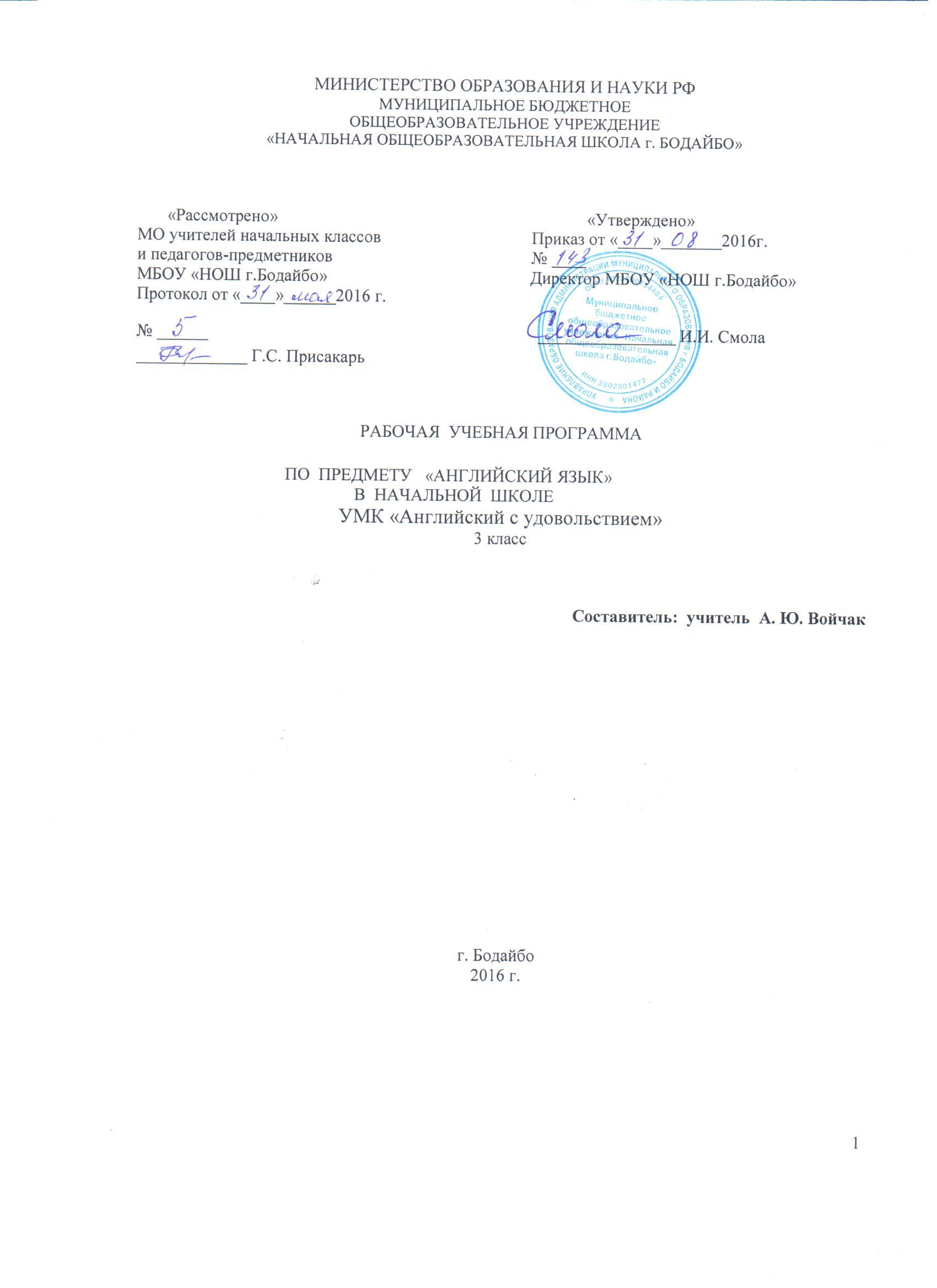 ПОЯНИТЕЛЬНАЯ ЗАПИСКАРабочая программа составлена на основе примерной программы начального общего образования  и авторской программы Биболетова М.З, Трубанева Н.Н. Программа курса английского языка «Enjoy English» для учащихся 2-9 классов общеобразовательных учреждений России. // О.:Титул, 2009.-с.10-16.Начальная школа – самоценный, принципиально новый этап в жизни ребенка: он начинает систематическое обучение в образовательном учреждении, расширяется сфера его взаимодействия с окружающим миром, изменяется социальный статус и увеличивается потребность в самовыражении. Начальное образование имеет свои особенности, резко отличающие его от всех последующих этапов систематического школьного образования.Образование в начальной школе является базой, фундаментом всего последующего обучения. В первую очередь, это касается сформированности общих учебных умений, навыков и способов деятельности, на которых лежит существенная доля ответственности за успешность обучения в основной школе. Согласно Федеральному государственному стандарту начального общего образования целью и основным результатом образования на данном этапе развития страны является «развитие личности обучающегося на основе усвоения универсальных учебных действий, познание и освоения мира». Каждый предмет вносит посильный вклад в достижение этой цели.«Иностранный язык» – один из важных и новых предметов в системе подготовки современного младшего школьника в условиях поликультурного и полиязычного мира. Наряду с этим изучение иностранного языка предоставляет большие возможности для духовно-нравственного развития школьников. В процессе общения на иностранном языке на интересующие темы формируются ценностные ориентиры и морально-этические нормы, опосредствующие поведение школьника, его деятельность, взаимоотношения со сверстниками и взрослыми; происходит становление его мировоззрения, закладывается база для становления гражданской идентичности через сравнение культуры своего народа и народов стран, говорящих на английском языке.Цели обучения английскому языкуЦели обучения предмету следует формулировать исходя из ожидаемых результатов. Федеральный государственный образовательный стандарт начального общего образования устанавливает требования к результатам обучающихся, освоивших основную образовательную программу начального общего образования на трех уровнях – личностном, метапредметном и предметном.К личностным результатам школьников, освоивших основную образовательную программу начального общего образования, относятся: «готовность и способность обучающихся к саморазвитию, сформированность мотивации к обучению и познанию, ценностно-смысловые установки обучающихся, отражающие их индивидуально-личностные позиции, социальные компетенции, личностные качества, сформированность основ гражданской идентичности.Вклад предмета «английский язык» в достижение личностных результатов в процессе обучения в начальной школе по курсу «Enjoy English» может выразиться в следующем:в формировании представлений об английском языке как средстве установления взаимопонимания с представителями других народов, в познании нового, как средстве адаптации в иноязычном окружении;в формировании уважительного отношения к иному мнению, к культуре других народов;в формировании дружелюбного отношения и толерантности к носителям другого языка на основе знакомства с жизнью своих сверстников в англоязычных странах, с детским фольклором и доступными образцами детской художественной литературы;в развитии самостоятельности, целеустремленности, эмоционально-нравственной отзывчивости, понимании чувств других людей, соблюдении норм речевого и неречевого этикета, что проявляется в соответствующем поведении в моделируемых ситуациях общения через обширный речевой репертуар, включенный в УМК;в принятии новой для школьника социальной роли обучающегося, в формировании устойчивой мотивации к овладению иностранным языком;в развитии навыков сотрудничества с учителем, другими взрослыми и сверстниками в разных ситуациях общения в процессе совместной деятельности, в том числе проектной;в формировании установки на безопасный, здоровый образ жизни, что достигается через отбор содержания обучения английскому языку (темы, ситуации общения, речевой и языковой материал) и задания, направленные на овладение этим содержанием.К метапредметным результатам обучающихся относятся «освоенные им универсальные учебные действия (познавательные, регулятивные и коммуникативные), обеспечивающие овладение ключевыми компетенциями, составляющими основу умения учиться, и межпредметными понятиями».Деятельностный характер предмета «иностранный язык» соответствует природе младшего школьника, воспринимающего мир целостно, эмоционально и активно, что позволяет включать иноязычную речевую деятельность в другие виды деятельности, свойственные ребенку данного возраста (игровую, познавательную, художественную, эстетическую и т.п.), и дает возможность осуществлять разнообразные связи с предметами, изучаемыми в начальной школе, и формировать метапредметные/ общеучебные умения.Обучение английскому языку по курсу “Enjoy English” способствует достижению следующих метапредметных умений:принимать задачи учебной и коммуникативной деятельности, в том числе творческого характера, осуществлять поиск средств решения задачи, например, подбирать адекватные языковые средства в процессе общения на английском языке;планировать, выполнять и оценивать свои учебные/ коммуникативные действия в соответствии с поставленной задачей и условиями ее реализации, что свидетельствует об освоении начальных форм познавательной и личной рефлексии;понимать причины неуспеха учебной деятельности и действовать с опорой на изученное правило/ алгоритм с целью достижения успеха, например при достижении взаимопонимания в процессе диалогического общения;использовать знаково-символические средства представления информации для создания моделей изучаемых объектов, например в процессе грамматического моделирования;использовать речевые средства и средства информационных и коммуникационных технологий (в частности, мультимедийных приложений к курсу и обучающих компьютерных программ) для расширения коммуникативных и познавательных задач;использовать различные способы поиска информации (например, в словаре и других справочных материалах учебника, в «подсказке» к мультимедийному приложению) в соответствии с решаемой коммуникативной/познавательной задачей;анализировать, сравнивать, обобщать, классифицировать, группировать по отдельным признакам языковую информацию на уровне звука, буквы, слова, предложения, например, группировать лексические единицы по тематическому признаку, по частям речи, сравнивать способы чтения гласных в открытом и закрытом слоге, анализировать структуру предложения в английском и русском языках и т.д.;владеть базовыми грамматическими понятиями, отражающими существенные связи и отношения (время, число, лицо, принадлежность и др.);передавать, фиксировать информацию в таблице, например при прослушивании текстов на английском языке;опираться на языковую догадку в процессе чтения/восприятия на слух текстов, содержащих отдельные незнакомые слова или новые комбинации знакомых слов;владеть умениями смыслового чтения текстов разных стилей и жанров в соответствии с целями и коммуникативными задачами (с пониманием основного содержания, с полным пониманием);осознанно строить речевое высказывание в соответствии с задачами коммуникации в устной и письменной форме;слушать и слышать собеседника, вести диалог, признавать возможность существования различных точек зрения и права каждого иметь свою;договариваться о распределении ролей в процессе совместной деятельности, например проектной;осуществлять взаимный контроль в совместной деятельности, адекватно оценивать собственное поведение и поведение окружающих;работать в материальной и информационной среде: комплексно использовать разные компоненты УМК (учебник, рабочую тетрадь, аудиоприложение), обучающую компьютерную программу.К предметным результатам ФГОС относит „освоенный обучающимися в ходе изучения учебного предмета опыт специфической для данной предметной области деятельности по получению нового знания, его преобразованию и применению, а также систему основополагающих элементов научного знания, лежащую в основе современной научной картины мира“ .Специфической деятельностью, которой обучающиеся овладевают в процессе изучения предмета „иностранный язык“, является коммуникативная (речевая) деятельность на иностранном языке.Исходя из этого интегративной цепью обучения английскому языку в начальных классах является формирование элементарной коммуникативной компетенции младшего школьника на доступном для него уровне в основных видах речевой деятельности — аудировании, говорении, чтении и письме.Элементарная коммуникативная компетенция понимается как способность и готовность младшего школьника осуществлять межличностное и межкультурное общение с носителями изучаемого иностранного языка в устной и письменной форме в ограниченном круге типичных ситуаций и сфер общения, доступных для младшего школьника.Достижение перечисленных выше образовательных целей на личностном, метапредметном и предметном уровнях может быть гарантировано при условии, что в УМК заложен необходимый потенциал.УМК “Enjoy English” для начальной ступени базируются на серьезном изучении особенностей детей младшего школьного возраста, их интересов и речевых потребностей. В учебниках данной серии реализуется личностно-деятельностный, коммуникативно-когнитивный подход к обучению английскому языку.В качестве основных принципов учебного курса “Enjoy English” авторы выделяют следующие.1. Личностно-ориентированный характер обучения, который проявляется в следующем: осознании школьниками их собственного участия в образовательном процессе как субъектов обучения; постановке целей обучения, соответствующих реальным потребностям детей; отборе содержания, отвечающего интересам и уровню психофизиологического и нравственного развития учащихся данного возраста; осознании учащимися их причастности к обсуждаемым явлениям и событиям; формировании умения высказать свою точку зрения; развитии умения побуждать партнеров по общению к позитивным решениям и действиям.Таким образом, личностно-ориентированный подход воздействует на все компоненты системы образования: образовательные, воспитательные, развивающие аспекты, на содержание, приемы / технологии обучения и на весь учебно-воспитательный процесс (взаимодействие учителя и учащихся, ученика и средств обучения и т. д.), способствуя созданию благоприятной для школьника образовательной среды. Тем самым курс отвергает ориентацию на безликого среднего ученика, уравниловку, недооценку индивидуальных особенностей школьников.Сказанное достигается за счет специально отобранного содержания, разнообразия заданий в учебнике и рабочей тетради, их дифференциации по характеру и по степени трудности, что позволяет учителю учитывать различие речевых потребностей и способностей учащихся, регулируя темп и качество овладения материалом, а также индивидуальную посильную учебную нагрузку учащихся.2. Деятельностный характер обучения, который проявляется в особенностях организации речевой деятельности на уроках английского языка. Так, в курсе соблюдается равновесие между деятельностью, организованной на непроизвольной и произвольной основе. Всюду, где возможно, условия реального общения моделируются в ролевой игре и проектной деятельности, чтобы максимально использовать механизмы непроизвольного и произвольного запоминания.Работа по овладению языковыми средствами тесно связана с их использованием в речевых действиях, выполняемых учащимися при решении конкретных коммуникативных задач.При этом используются разные формы работы (индивидуальные, парные, групповые, коллективные) как способы подготовки к условиям реального общения. Создаются условия для развития индивидуальных способностей и самостоятельности учащихся в процессе их коллективного взаимодействия, помогающего создавать на уроке атмосферу взаимопонимания и сотрудничества, умения работать с партнером / партнерами, умения быть членом команды при решении поставленных учебных и познавательных задач.3. Компетентностный подход к обучению английскому языку, понимаемый как направленность на достижение школьниками элементарного уровня коммуникативной компетенции. Этот уровень должен обеспечить готовность и способность школьников к общению на английском языке в устной и письменной форме в пределах, установленных данной учебной программой. В процессе достижения коммуникативной цели реализуются воспитательные, развивающие и общеобразовательные функции иностранного языка как предмета.Коммуникативная направленность курса проявляется в постановке целей, отборе содержания, в выборе приемов обучения и в организации речевой деятельности учащихся.Отбор тематики для устного и письменного общения и языкового материала осуществляется исходя из его коммуникативной ценности, воспитательной значимости, соответствия жизненному опыту и интересам учащихся согласно их возрасту. Задания для обучения устной речи, чтению и письму формулируются так, чтобы в их выполнении был коммуникативный смысл.4. Сбалансированное и взаимосвязанное обучение устным и письменным формам общения, в том числе разным формам устно-речевого общения (монологическая, диалогическая речь), разным стратегиям чтения и аудирования (с пониманием основного содержания прочитанного / услышанного, с полным пониманием и с извлечением нужной или интересующей информации).Важно, что данный принцип реализуется с первого года обучения английскому языку. Вместе с тем на начальном этапе в силу объективных причин более динамично происходит формирование умений и навыков устной речи, и к завершению начального курса соотношение устных и письменных видов речи приходит в равновесие, поскольку более прочное и гибкое владение материалом достигается при взаимосвязанном обучении всем видам речевой деятельности.5. Линейно-концентрическое построение курса. Тематика общения для каждого года обучения отбирается с учетом четырех сфер, отражающих взаимоотношения ученика с окружающим его миром: „я и природа", „я и предметный мир" „я и люди / социум“, „я и я“. Таким образом, создается возможность из года в год расширять круг обсуждаемых проблем в пределах каждой сферы и повторять языковой материал в рамках каждой темы, одновременно наращивая его. Например, во 2-м классе, говоря о семье, школьники называют членов своей семьи, их имена и возраст; в 3-м классе, общаясь в пределах этой же темы, школьники рассказывают о приеме гостей во время семейных праздников.6. Аутентичность материала, используемого для обучения всем формам общения. Этот принцип учитывается при отборе текстов и ситуаций общения, проигрываемых учащимися ролей, иллюстраций к текстам и ситуациям, звукозаписи, компьютерных обучающих программ и др. Для чтения и аудирования учащимся предлагаются доступные и занимательные тексты разных жанров и стилей из аутентичных источников. Например, реальные письма детей из англоговорящих стран, народные и авторские сказки, комиксы, этикетные и бытовые диалоги, простые анкеты, инструкции, объявления, распорядок дня, интервью, рифмовки, песни, стихи и др.7. Социокультурная направленность процесса обучения английскому языку. Данный принцип тесно связан с предыдущим. В курсе широко используются доступные младшим школьникам лингвострановедческие материалы, которые дают им возможность лучше овладеть английским языком через знакомство с бытом, культурой, реалиями, ценностными ориентирами людей, для которых английский язык является родным. Курс насыщен ситуациями, обучающими общению со сверстниками на английском языке, и упражнениями, развивающими умения представлять свою страну и ее культуру на доступном для младшего школьника уровне.8. Учет опыта учащихся в родном языке и развитие когнитивных способностей учащихся. Это подразумевает познавательную активность учащихся по отношению к явлениям родного и английского языков, сравнение и сопоставление двух языков на разных уровнях — языковом, речевом, социокультурном. Например, в 3-х классах поощряется нахождение школьниками опор и аналогий, поиск сходства в родном и английском языках. Все это помогает учащимся самостоятельно открывать языковые законы, формулировать грамматические обобщения и осознанно применять их в процессе общения на английском языке.Вместе с тем, отталкиваясь от теории обобщений В. В. Давыдова и теории поэтапного формирования умственных действий П. Я. Гальперина, которые служат психологической основой предъявления учебного материала, в ряде случаев в УМК “Enjoy English” предъявление сложных для учащихся грамматических явлений английского языка идет от общего к частному и далее с соблюдением всех этапов формирования соответствующего грамматического действия (навыка).9. Использование современных педагогических технологий обучения, позволяющих интенсифицировать учебный процесс и сделать его более увлекательным и эффективным: обучение в сотрудничестве, речевые и познавательные игры, исследовательские приемы обучения, лингвистические задачи, индивидуальные и групповые проекты, в том числе межпредметные, создание благоприятного психологического климата, располагающего к общению.10. Привлечение современных обучающих средств и информационных ресурсов: соответствующего иллюстративного, аудио-, видео- и мультимедийного учебного материала, интерактивных обучающих компьютерных программ и в ряде случаев Интернета. Ценность данного принципа не только в использовании на уроках форм деятельности, вызывающих у школьников повышенный интерес, но в создании возможности индивидуализировать учебный процесс с учетом темпа обучения каждого ученика за счет интерактивных заданий. Использование обучающих компьютерных программ и мультимедийных приложений приветствуется и дома, поскольку у школьников вырабатываются рефлексивные умения и приемы самостоятельного продвижения в изучении языков.11. Создание условий для реализации индивидуального подхода к обучению школьников на разном уровне, с тем чтобы учащиеся, имеющие выраженный интерес и потребности в овладении английским языком на более высоком уровне, могли удовлетворить свои познавательные потребности. Раскроем данный принцип подробнее.В качестве инструментов, позволяющих дифференцировать обучение, могут выступать:выполнение заданий в учебниках и рабочих тетрадях в полном объеме, поскольку эти компоненты УМК содержат избыточное количество учебного материала, позволяющее учителю проявлять вариативность в планировании учебного процесса. Например, в рабочих тетрадях к 3-м классам предусматривается обязательное выполнение 70 процентов заданий; ряд заданий носит занимательный характер и выполняется по желанию учащихся. К этой группе заданий можно отнести и творческие работы;выполнение заданий повышенной трудности в учебниках и рабочих тетрадях, помеченных звездочкой;выполнение проектных заданий в учебниках и рабочих тетрадях, предусматривающих возможность работы над проектом, в том числе межпредметного характера, в разных режимах (индивидуальные / групповые, краткосрочные / долгосрочные), при необходимости с использованием ресурсов Интернета и других источников информации;работа с обучающими компьютерными программами, которые позволяют школьникам работать в индивидуальном режиме, самостоятельно выполняя многочисленные дополнительные упражнения.Содержание образования по английскому языку на начальной ступени (3-е классы)Предметное содержание устной и письменной речиПредметное содержание устной и письменной речи соответствует образовательным и воспитательным целям, а также интересам и возрастным особенностям младших школьников и включает следующее:Знакомство (с одноклассниками, учителем, персонажами детских произведений): имя, возраст. Приветствие, прощание (использование типичных фраз английского речевого этикета).Я и моя семья: члены семьи, их имена, возраст, внешность, черты характера, увлечения / хобби. Мой день (распорядок дня, домашние обязанности). Моя одежда. Мое здоровье. Покупки в магазине: одежда, обувь, основные продукты питания. Любимая еда. Семейные праздники: день рождения, Новый год / Рождество. Подарки. Прием и угощение гостей.Мир моих увлечений: мои любимые игрушки, занятия, хобби. Виды спорта и спортивные игры. Мои любимые сказки и любимые сказки моих зарубежных сверстников. Выходной день (в зоопарке, цирке). Каникулы.Я и мои друзья: имя, возраст, внешность, характер, увлечения / хобби. Совместные занятия. Помощь другу и помощь друга. Письмо зарубежному другу. Любимое домашнее животное: имя, возраст, цвет, размер, характер, что умеет делать.Моя школа: школьные принадлежности. Учебные занятия на уроках. Школьные праздники (школьный спектакль).Страна / Страны изучаемого языка и родная страна (общие сведения: название, столица). Литературные персонажи популярных книг моих сверстников (имена героев книг, черты характера). Небольшие произведения детского фольклора на английском языке (рифмовки, стихи, песни, сказки).Основные содержательные линии.В курсе иностранного языка можно выделить следующие содержательные линии:коммуникативные умения в основных видах речевой деятельности: аудировании, говорении, чтении и письме;языковые средства и навыки пользования ими;социокультурная осведомленность;общеучебные и специальные учебные умения.Основной содержательной линией из четырех перечисленных являются коммуникативные умения, которые представляют собой результат овладения иностранным языком на данном этапе обучения. Формирование коммуникативных умений предполагает овладение языковыми средствами, а также навыками оперирования ими в процессе общения в устной и письменной форме. Таким образом, языковые навыки представляют собой часть названных сложных коммуникативных умений. Формирование коммуникативной компетенции также неразрывно связано с социокультурной осведомленностью младших школьников. Все указанные содержательные линии находятся в тесной взаимосвязи, и отсутствие одной из них нарушает единство учебного предмета «Иностранный язык».Обучение по перечисленным видам речевой деятельности происходит во взаимосвязи. Однако наблюдается некоторое устное опережение, вызванное объективными причинами: овладение письменными формами общения (чтением и письмом), связанное с необходимостью формирования техники чтения и письма, происходит более медленно. Поэтому темпы овладения разными видами учебной деятельности уравнивается только к концу обучения в начальной школе.Коммуникативные умения по видам речевой деятельностиГоворениеДиалогическая речьУметь вести:•	ритуализированные диалоги в типичных ситуациях бытового, учебно-трудового и межкультурного общения;•	диалог-расспрос (запрос информации и ответ на него);•	диалог-побуждение к действию.Школьники учатся в ситуациях повседневного общения, а также в связи с прочитанным или прослушанным произведением детского фольклора:- вести диалог этикетного характера: приветствовать и отвечать на приветствие; знакомиться, представляться самому и представлять друга; прощаться; поздравлять и благодарить за поздравление; выражать благодарность в процессе совместной деятельности; извиняться; предлагать угощение, благодарить / вежливо отказываться от угощения;- вести диалог-расспрос, используя вопросы: кто?, что?, когда?, где?, куда?, откуда?, почему?, зачем?; - вести диалог побудительного характера: обращаться с просьбой, соглашаться / отказываться выполнять просьбу, предлагать сделать что-либо вместе, соглашаться / не соглашаться на предложение партнера просить о помощи и предлагать свою помощь.Монологическая речьУметь пользоваться основными коммуникативными типами речи:описание;сообщение, рассказ;Школьники учатся:описывать картинку, фотографию, рисунок на заданную тему;описывать животное, предмет, указывая название, качество, размер, количество, принадлежность, место расположения;кратко высказываться о себе, своей семье, своем друге, своем домашнем животном: называть имя, возраст, место проживания, как и что умеет делать, любимое занятие и выражать при этом свое отношение к предмету высказывания (нравится / не нравится);- передавать содержание прочитанного / услышанного текста с опорой на иллюстрацию, ключевые слова, план;- давать характеристику герою любимой сказки / персонажу мультфильма, приводя известные о нем сведения и выражая отношение;- воспроизводить выученные стихи, песни, рифмовки.АудированиеУметь воспринимать на слух и понимать:•	речь учителя и одноклассников в процессе общения на уроке;•	небольшие доступные тексты в аудиозаписи, построенные на изученном языковом материалеВ процессе овладения аудированием школьники учатся:-	различать на слух звуки, звукосочетания, слова, предложения английского языка;- различать на слух интонацию и эмоциональную окраску фраз;-	воспринимать и понимать речь учителя и одноклассников в процессе диалогического общения на уроке;-	понимать полностью небольшие сообщения, построенные на знакомом учащимся материале;-	понимать с опорой на наглядность (иллюстрации, жесты, мимика) и языковую догадку основное содержание несложных сказок, детских рассказов, соответствующих возрасту и интересам младших школьников.ЧтениеУметь:-	читать вслух небольшие тексты, построенные на изученном языковом материале;-	читать про себя и понимать тексты, содержащие как изученный языковой материал, так и отдельные новые слова, находить в тексте необходимую информацию (имена персонажей, где происходит действие и т. д.)При овладении чтением школьники учатся:-	технике чтения вслух: соотносить графический образ слова с его звуковым образом на основе знания основных правил чтения, соблюдать правильное ударение в словах и фразах, интонацию в целом;-	читать выразительно вслух небольшие тексты, содержащие только изученный материал;-	читать про себя и понимать полностью учебные тексты, содержащие только изученный материал, а также тексты, включающие отдельные новые слова, пользуясь приемами изучающего чтения;-	читать про себя и понимать основное содержание несложных текстов, доступных по содержанию учащимся начальной школы, находить в них необходимую или интересующую информацию (имя главного героя / героев, место действия, время действия, характеристики героев и т. п.), пользуясь приемами ознакомительного и поискового чтения. В процессе чтения возможно использование англо-русского словаря учебника.Письмо и письменная речьУмения письменной речи:владеть техникой письма (графикой, каллиграфией, орфографией);владеть основами письменной речи: писать с опорой на образец поздравление с праздником, короткое личное письмо.При овладении письменной речью школьники учатся:- писать буквы английского алфавита;- списывать текст и выписывать из него слова, словосочетания, простые предложения;- восстанавливать слово, предложение, текст;- заполнять таблицы по образцу;- записывать слова, предложения под диктовку учителя;-отвечать письменно на вопросы к тексту, картинке;- заполнять простую анкету (имя, фамилия, возраст, любимое время года, любимая еда, любимый вид спорта и т. п.);- писать поздравление с Новым годом, Рождеством, днем рождения с опорой на образец;- писать короткое личное письмо зарубежному другу (в рамках изучаемой тематики), правильно оформлять конверт (с опорой на образец).Языковые средства и навыки оперирования имиФонетическая сторона речи. Графика, каллиграфия, орфографияМладшие школьники должны:знать все буквы английского алфавита и буквосочетания th, ch, sh, ck, ng, ght, wh, ar, ir, er, ay, oy, ее, ea, oo, ou, ow, ear; знать звукобуквенные соответствия;писать буквы английского алфавита полупечатным шрифтом;знать основные правила орфографии и чтения; уметь писать наиболее употребительные слова, вошедшие в активный словарь;знать знаки транскрипции, апостроф;адекватно произносить и различать на слух все звуки английского языка;соблюдать долготу и краткость гласных; не оглушать звонкие согласные в конце слов; не смягчать согласные перед гласными; соблюдать словесное и фразовое ударение (в том числе отсутствие ударения на служебных словах: артиклях, союзах, предлогах), членение предложения на смысловые группы;соблюдать ритмико-интонационные особенности повествовательного, вопросительного и побудительного предложений, а также предложений с однородными членами.Лексическая сторона речиШкольники:овладевают лексическими единицами, обслуживающими ситуации общения в пределах тематики начального этапа:отдельными словами;простейшими устойчивыми словосочетаниями, типа look like, a lot of,оценочной лексикой и репликами-клише, соответствующими речевому этикету англоговорящих стран;знакомятся с некоторыми словообразовательными средствами:знакомятся с интернациональными словами, например football, doctor, film.Лексический минимум составляет не менее 400 лексических единиц (ЛЕ) для двустороннего (рецептивного и продуктивного) усвоения, обслуживающих ситуации общения в пределах тематики начальной школы, включая простейшие устойчивые словосочетания, оценочную лексику и речевые клише как элементы речевого этикета, отражающие культуру англоговорящих стран. Рецептивный лексический запас — около 500 ЛЕ, включая продуктивную лексику.Грамматическая сторона речиМладшие школьники учатся употреблять и распознавать в речи:основные коммуникативные типы простого предложения: повествовательное (утвердительное и отрицательное), вопросительное (общий и специальный вопрос), побудительное — в утвердительной (Help те, please.) и отрицательной (Don't be late!) формах; порядок слов в предложении;предложения с простым глагольным сказуемым (Не speaks English.), составным именным сказуемым (My friend is brave.) и составным глагольным (в том числе с модальными глаголами can, may, must) сказуемым (I like to read. She can swim well);простые распространенные предложения. Предложения с однородными членами. Сложносочиненные предложения с сочинительными союзами and и but.правильные и неправильные глаголы в Present, Simple (Indefinite); неопределенную форму глагола; глагол-связку to be; вспомогательный глагол to do; модальные глаголы can, may, must, would; глагольные конструкции I‘d like to...;артикли (неопределенный, определенный, нулевой) в пределах наиболее распространенных случаев их употребления;существительные в единственном и множественном числе, исчисляемые и неисчисляемые существительные; существительные в единственном и множественном числе (образованные по правилу и исключения) с неопределенным, определенным и нулевым артиклем; притяжательный падеж существительных;местоимения: личные (в именительном и объектном падежах), притяжательные, вопросительные, неопределенные (some, any для обозначения некоторого количества вещества / предметов); вопросительные слова: what, who, when, where, why, how;наречия степени (much, little, very);количественные числительные до 100; порядковые числительные до 30;Социокультурная осведомленностьВ процессе обучения английскому языку в начальной школе учащиеся:узнают названия стран, говорящих на английском языке (the UK / the United Kingdom Britain / England / Scotland, Australia, America / the USA), некоторых городов (London, Oxford, Cambridge, New York, Boston);знакомятся с наиболее распространенными английскими женскими и мужскими именами (Jess, Jane, Jill, Mary, Wendy, Kate, Betsy, Ann, Alice, Pam; Bob, John, Jack, Nick, Alex, Harry, Martin, Thomas, Simon, Andrew, Steve, etc);знакомятся с некоторыми праздниками (Christmas, New Year);знакомятся с сюжетами некоторых популярных авторских и народных английских сказок;учатся воспроизводить наизусть небольшие простые изученные произведения детского фольклора (стихи, песни) на английском языке;знакомятся с некоторыми формами речевого и неречевого этикета англоговорящих стран в ряде ситуаций общения: при встрече, в школе, помогая по дому, во время совместной игры, при разговоре по телефону, в гостях, за столом, в магазине).Специальные предметные учебные умения и навыкиВ процессе изучения английского языка в начальных классах школьники овладевают следующими специальными (предметными) учебными умениями и навыками:пользоваться англо-русским словарем учебника (в том числе транскрипцией);пользоваться справочным материалом, представленным в виде таблиц, схем, правил;вести словарь (словарную тетрадь);систематизировать слова, например по тематическому принципу;пользоваться языковой догадкой, например при опознавании интернационализмов;делать обобщения, на основе структурно-функциональных схем простого предложения;опознавать грамматические явления, отсутствующие в родном языке, например артикли.Специальные учебные умения, а также социокультурная осведомленность приобретаются учащимися в процессе формирования коммуникативных умений в основных видах речевой деятельности. Поэтому они не выделяются отдельно в тематическом планировании.Требования к уровню подготовки учащихся, оканчивающих 3 классДля решения поставленной интегративной цели предметные результаты по иностранному языку могут быть достигнуты при наличии следующих содержательных линий:коммуникативных умений в основных видах речевой деятельности — аудировании, говорении, чтении и письме;языковых средств и навыков оперирования ими;социокультурной осведомленности.Основной содержательной линией являются коммуникативные умения, которые представляют собой результат овладения иностранным языком, а овладение языковыми средствами и навыками оперирования ими, так же как и формирование социокультурной осведомленности младших школьников, являются условиями успешного общения. Все указанные содержательные линии находятся в тесной взаимосвязи, и отсутствие одной из них нарушает единство учебного предмета „английский язык“.Коммуникативные уменияГоворениеУченик научится:участвовать в элементарных диалогах: этикетном (приветствование, знакомство, поздравление, благодарность, прощание); диалоге-расспросе (задавать простые вопросы: кто?, что?, где?, когда? и отвечать на них);составлять небольшое описание предмета, картинки, персонажа по образцу;кратко рассказывать о себе, своей семье, друге.Ученик получит возможность научиться:участвовать в элементарном диалоге: этикетном (приносить извинение); диалоге-расспросе (расспрашивать собеседника, задавая вопросы куда?, зачем?, почему?, и отвечать на его вопросы); диалог - побуждение к действию (обращаться с просьбой, выражать готовность или отказ ее выполнить; предлагать сделать что-либо вместе и соглашаться / не соглашаться на предложение партнера);составлять краткую характеристику друга, персонажа прочитанного произведения;воспроизводить наизусть небольшие произведения детского фольклора.АудированиеУченик научится:понимать на слух речь учителя и одноклассников при непосредственном общении и вербально / невербально реагировать на услышанное;воспринимать на слух и понимать основное содержание сообщений, рассказов, сказок, построенных на знакомом языковом материале с опорой на зрительную наглядность.Ученик получит возможность научиться:воспринимать на слух аудиотекст, построенный на знакомом языковом материале, и полностью понимать содержащуюся в нем информацию;использовать контекстуальную или текстовую догадку при восприятии на слух текстов, содержащих некоторые незнакомые слова.ЧтениеУченик научится:соотносить графический образ английского слова с его звуковым образом;читать вслух небольшой текст, построенный на изученном языковом материале, соблюдая правила произношения и соответствующую интонацию;читать про себя и понимать содержание небольшого текста, построенного на изученном языковом материале.Ученик получит возможность научиться:читать про себя и понимать несложные тексты, содержащие отдельные незнакомые слова, и находить в них необходимую или интересующую информацию (имена главных героев, место действия, время действия, характеристики героев);догадываться о значении незнакомых слов по контексту;не обращать внимания на незнакомые слова, не мешающие понять основное содержание текста.ПисьмоУченик научится:списывать текст и выписывать из него слова, словосочетания, простые предложения;восстанавливать слово, предложение, текст в соответствии с решаемой учебной задачей;писать по образцу краткое письмо зарубежному другу;писать поздравительную открытку с Новым годом, Рождеством, днем рождения (с опорой на образец).Ученик получит возможность научиться:кратко отвечать на вопросы к тексту в письменной форме;составлять рассказ в письменной форме по ключевым словам и по плану, в том числе в виде моделей;заполнять простую анкету;правильно оформлять конверт (с опорой на образец).Языковые средства и навыки оперирования имиГрафика, каллиграфия, орфографияУченик научится:пользоваться английским алфавитом, знать последовательность букв в нем;воспроизводить графически и каллиграфически корректно все буквы английского алфавита (полупечатное написание букв, буквосочетаний, слов);применять основные правила чтения и орфографии; читать и писать изученные слова английского языка;отличать буквы от знаков фонетической транскрипции.Ученик получит возможность научиться:сравнивать и анализировать буквосочетания английского языка и их транскрипцию;группировать слова в соответствии с изученными правилами чтения;группировать лексический материал по частям речи (глагол, существительное...) и по темам;уточнять написание слова по словарю учебника.Фонетическая сторона речиУченик научится;различать на слух и адекватно произносить все звуки английского языка, соблюдая нормы произношения звуков;соблюдать правильное ударение в изолированном слове, фразе;различать коммуникативные типы предложений по интонации: повествовательные (утвердительные и отрицательные), вопросительные, восклицательные, побудительные;корректно произносить предложения с точки зрения их ритмико-интонационных особенностей.Ученик получит возможность научиться:распознавать случаи использования связующего “г” и соблюдать их в речи;соблюдать интонацию перечисления;соблюдать правило отсутствия ударения на служебных словах (артиклях, союзах, предлогах);читать слова по транскрипцииЛексическая сторона речиУченик научится:узнавать в письменном и устном тексте изученные лексические единицы, в том числе словосочетания, в пределах тематики начальной школы;оперировать в процессе общения активной лексикой в соответствии с коммуникативной задачей.Ученик получит возможность научиться:узнавать простые словообразовательные элементы;опираться на языковую догадку в процессе чтения и аудирования (интернациональные слова, сложные слова).Грамматическая сторона речиУченик научится:распознавать и употреблять в речи основные коммуникативные типы предложений;распознавать и употреблять в речи следующие грамматические явления: существительные с определенным / неопределенным / нулевым артиклем (наиболее элементарные случаи употребления); глаголы в Present; модальные глаголы can, may, must; личные, притяжательные и указательные местоимения; количественные (до 100) и порядковые (до 20) числительные; наиболее употребительные предлоги для выражения временных и пространственных отношений.Ученик получит возможность научиться:узнавать сложносочиненные предложения с союзами and и but;оперировать в речи неопределенными местоимениями some, any (некоторые случаи употребления: Can I have some tea? Is there any milk in the fridge? —- No, there isn’t any.);распознавать в тексте и дифференцировать слова по определенным признакам (существительные, прилагательные, модальные / смысловые глаголы).Социокультурная осведомленностьУ учащихся формируется в процессе чтения и прослушивания текстов (в том числе сказок и других произведений детского фольклора на английском языке), проигрывания ситуаций, типичных для англоговорящих стран; ознакомления с изображениями (иллюстрации, фото, коллажи), отражающими явления культуры страны изучаемого языка.Календарно-тематическое планирование по предмету:«Английский язык» 3 классПеречень учебно-методического обеспечения1. Биболетова М. 3. Английский язык. Английский с удовольствием (Enjoy English): Учебник – англ. яз. для 3 кл. общеобразоват. учрежд.- Обнинск: Титул, 2011 год. 
2. Биболетова М. 3. Английский язык: книга для учителя к учебнику Английский с удовольствием/ Enjoy English для 3 кл. общеобразоват. учрежд.- Обнинск: Титул, 2010 год. 
3. Биболетова М. 3 Английский язык: рабочая тетрадь к учебнику Английский с удовольствием/ Enjoy English для 3 кл. общеобразоват. учрежд.- Обнинск: Титул, 2011 год. 
4. Биболетова М. 3. Английский язык: аудиокассеты / М. 3, Биболетова. - Обнинск: Титул, 2009. 
5. Сборник аутентичных песен «Game songs» с аудиокассетой- Обнинск: Титул, 2009г. 
6. Биболетова М. 3. Программа курса английского языка к «УМК» «Английский с удовольствием» / Enjoy English для 3 кл. общеобразоват. учрежд.- Обнинск: Титул, 2008 год. 
№ п/пНазвание разделаКоличество часов1.Добро пожаловать в Лесную школу!18 часов2.Счастливые дни в Лесной школе.14 часов3.Поговорим о новом друге.20 час4.Рассказываем истории и пишем письма друзьям.18 часов№ урокаНаименования раздела и темыКол-во часовХарактеристика основных видов деятельностиученика (на уровне учебных действий) по темеХарактеристика основных видов деятельностиученика (на уровне учебных действий) по темеХарактеристика основных видов деятельностиученика (на уровне учебных действий) по темеПлановые сроки прохожденияСкорректи--рованные сроки прохождения№ урокаНаименования раздела и темыКол-во часовПредметные результатыУУДУУДПлановые сроки прохожденияСкорректи--рованные сроки прохожденияРаздел 1. «Добро пожаловать в Лесную школу» (18 ч./2ч.)Раздел 1. «Добро пожаловать в Лесную школу» (18 ч./2ч.)Раздел 1. «Добро пожаловать в Лесную школу» (18 ч./2ч.)Раздел 1. «Добро пожаловать в Лесную школу» (18 ч./2ч.)Раздел 1. «Добро пожаловать в Лесную школу» (18 ч./2ч.)Раздел 1. «Добро пожаловать в Лесную школу» (18 ч./2ч.)Раздел 1. «Добро пожаловать в Лесную школу» (18 ч./2ч.)Раздел 1. «Добро пожаловать в Лесную школу» (18 ч./2ч.)1.Мистер Гринвуд начинает урок английского языка в Лесной школе. 1АудированиеВозможность понимать речь учителя и одноклассников в процессе диалогического общения на уроке в следующих ситуациях:- приветствие;- знакомство;- прощаниеГоворениеВозможность рассказывать о друге (имя, возраст, характер, что умеет делать).Возможность  вести диалог этикетного характера в следующих ситуациях:- приветствие;- знакомство;- прощаниеЧтениеВозможность  прочитать учебный текст с полным пониманием основного содержания рассказа Билли  о школьном другеПисьмоВозможность выполнять лексико-грамматические упражнения:- закончивать предложения;- вписывать пропущенные буквы в слова.Возможность написать рассказ об ученике лесной школыАудированиеВозможность понимать речь учителя и одноклассников в процессе диалогического общения на уроке в следующих ситуациях:- приветствие;- знакомство;- прощаниеГоворениеВозможность рассказывать о друге (имя, возраст, характер, что умеет делать).Возможность  вести диалог этикетного характера в следующих ситуациях:- приветствие;- знакомство;- прощаниеЧтениеВозможность  прочитать учебный текст с полным пониманием основного содержания рассказа Билли  о школьном другеПисьмоВозможность выполнять лексико-грамматические упражнения:- закончивать предложения;- вписывать пропущенные буквы в слова.Возможность написать рассказ об ученике лесной школыЛичностные:-ориентация в социальных ролях и межличностных отношениях; -социальная мотивация учебной деятельности.Познавательные: -использовать модели для решения задач;Коммуникативные:-проявлять активность во взаимодействии для решения коммуникативных и познавательных задач;-задавать вопросы;-слушать собеседника.2.Читаем записку мистера Гринвуда. 1АудированиеВозможность понять на слух основное содержание облегченного текста описательного характера с опорой на зрительную наглядность или языковую догадку: знакомство с новым ученикомГоворениеВозможность рассказывать о новом ученике  (описать его внешность, охарактеризовать его; говорить, что он умеет делать, рассказать о его семье). Возможность обращаться с просьбойЧтениеВозможность понять прочитанный текст и найти необходимую информацию: записка мистера Гринвуда ПисьмоВозможность выполнять лексико-грамматические упражнения: ответить на вопросы анкетыАудированиеВозможность понять на слух основное содержание облегченного текста описательного характера с опорой на зрительную наглядность или языковую догадку: знакомство с новым ученикомГоворениеВозможность рассказывать о новом ученике  (описать его внешность, охарактеризовать его; говорить, что он умеет делать, рассказать о его семье). Возможность обращаться с просьбойЧтениеВозможность понять прочитанный текст и найти необходимую информацию: записка мистера Гринвуда ПисьмоВозможность выполнять лексико-грамматические упражнения: ответить на вопросы анкетыЛичностные:-ориентация в социальных ролях и межличностных отношениях; -социальная мотивация учебной деятельности.Познавательные: -использовать модели для решения задач;Коммуникативные:-проявлять активность во взаимодействии для решения коммуникативных и познавательных задач;-вести устный и письменный диалог;-слушать собеседника.3.Рассказ мистера Гринвуда о новой учительнице лесной школы.1АудированиеВозможность понимать на слух основное содержание облегченного текста описательного характера с опорой на зрительную наглядность или языковую догадку: знакомство с новой учительницейГоворениеВозможность рассказывать об ученике лесной школы(описать его внешность, охарактеризовать его; говорить, что он умеет делать, рассказать о его семье). Возможность расспрашивать одноклассника о его увлечениях .ПисьмоВозможность выполнять лексико-грамматические упражнения:- ответить на вопросы анкеты;- восстановить предложения из слов.АудированиеВозможность понимать на слух основное содержание облегченного текста описательного характера с опорой на зрительную наглядность или языковую догадку: знакомство с новой учительницейГоворениеВозможность рассказывать об ученике лесной школы(описать его внешность, охарактеризовать его; говорить, что он умеет делать, рассказать о его семье). Возможность расспрашивать одноклассника о его увлечениях .ПисьмоВозможность выполнять лексико-грамматические упражнения:- ответить на вопросы анкеты;- восстановить предложения из слов.Личностные:-ориентация в социальных ролях и межличностных отношениях; -социальная мотивация учебной деятельности.Регулятивные:-выделять и формулировать то, что уже усвоено и что еще нужно усвоить;Познавательные: -использовать модели для решения задач;Коммуникативные:-проявлять активность во взаимодействии для решения коммуникативных и познавательных задач;-задавать вопросы, необходимые для организации сотрудничества с партнером;-слушать собеседника;-строить понятные для партнера высказывания.4.Мисс Четтер покупает продукты,  чтобы угостить учеников лесной школы.1АудированиеВозможность понимать на слух основное содержание облегченного текста описательного характера с опорой на зрительную наглядность или языковую догадку: покупка продуктов.ГоворениеВозможность расспрашивать партнёра о его любимой еде.ЧтениеВозможность прочитать вслух слова и выражения с буквосочетанием ar.ПисьмоВозможность выполнять лексико-грамматические упражнения:- ответить на вопросы анкеты;- восстановить предложения из данных слов.АудированиеВозможность понимать на слух основное содержание облегченного текста описательного характера с опорой на зрительную наглядность или языковую догадку: покупка продуктов.ГоворениеВозможность расспрашивать партнёра о его любимой еде.ЧтениеВозможность прочитать вслух слова и выражения с буквосочетанием ar.ПисьмоВозможность выполнять лексико-грамматические упражнения:- ответить на вопросы анкеты;- восстановить предложения из данных слов.Личностные:-ориентация в социальных ролях и межличностных отношениях; -социальная мотивация учебной деятельности.Регулятивные:-адекватно воспринимать предложения учителя по исправлению допущенных ошибок.Познавательные: -использовать модели для решения задач;-осознанно и произвольно строить высказывания в устной форме.Коммуникативные:-проявлять активность во взаимодействии для решения коммуникативных и познавательных задач;-задавать вопросы, необходимые для организации сотрудничества с партнером;-слушать собеседника;-строить понятные для партнера высказывания.5.Мисс Четтер разговаривает с учениками лесной школы.1АудированиеВозможность понимать речь учителя и одноклассников в процессе диалогического общения на уроке в следующих ситуациях:- угощение;- благодарность.Возможность понимать на слух основное содержание облегчённого текста описательного характера с опорой на зрительную наглядность или языковую догадку: угощения мисс Четтер.ГоворениеВозможность вести диалог этикетного характера в следующих ситуациях:- угощение;- благодарность.Возможность разыгрывать диалог по ситуации: «Приём и угощение гостей».ЧтениеВозможность прочитать вслух слова и выражения с буквосочетанием ar.АудированиеВозможность понимать речь учителя и одноклассников в процессе диалогического общения на уроке в следующих ситуациях:- угощение;- благодарность.Возможность понимать на слух основное содержание облегчённого текста описательного характера с опорой на зрительную наглядность или языковую догадку: угощения мисс Четтер.ГоворениеВозможность вести диалог этикетного характера в следующих ситуациях:- угощение;- благодарность.Возможность разыгрывать диалог по ситуации: «Приём и угощение гостей».ЧтениеВозможность прочитать вслух слова и выражения с буквосочетанием ar.Личностные:-ориентация в социальных ролях и межличностных отношениях; -социальная мотивация учебной деятельности.Регулятивные:-сличать способ действия и его результат с заданным эталоном с целью обнаружения отклонений и отличий от эталона.Познавательные: -использовать модели для решения задач;-осознанно и произвольно строить высказывания в устной форме.Коммуникативные:-проявлять активность во взаимодействии для решения коммуникативных и познавательных задач;-слушать собеседника;-строить понятные для партнера высказывания.6.Капризная Бэсс собирается в школу.1АудированиеВозможность понимать речь учителя и одноклассников в процессе диалогического общения на уроке в следующих ситуациях:- угощение;- благодарность.Говорение- рассказать о том, что любишь делать;- рассказать, что умеет делать герой прочитанного текста;- разыграть диалог по ситуации «Прием и угощение гостей».ЧтениеВозможность прочитать вслух слова и выражения с буквосочетанием or. Прочитать учебный текст с полным пониманием основного содержания: рассказ Джима Брауна о собаке Рексе.ПисьмоВозможность выполнять лексико-грамматические упражнения:- составить предложения, используя таблицу;- вписать пропущенные слова в предложения.АудированиеВозможность понимать речь учителя и одноклассников в процессе диалогического общения на уроке в следующих ситуациях:- угощение;- благодарность.Говорение- рассказать о том, что любишь делать;- рассказать, что умеет делать герой прочитанного текста;- разыграть диалог по ситуации «Прием и угощение гостей».ЧтениеВозможность прочитать вслух слова и выражения с буквосочетанием or. Прочитать учебный текст с полным пониманием основного содержания: рассказ Джима Брауна о собаке Рексе.ПисьмоВозможность выполнять лексико-грамматические упражнения:- составить предложения, используя таблицу;- вписать пропущенные слова в предложения.Личностные:-ориентация в социальных ролях и межличностных отношениях; -социальная мотивация учебной деятельности.Регулятивные:-сличать способ действия и его результат с заданным эталоном с целью обнаружения отклонений и отличий от эталона.Познавательные: -использовать модели для решения задач;-осознанно и произвольно строить высказывания в устной форме.Коммуникативные:-проявлять активность во взаимодействии для решения коммуникативных и познавательных задач;-слушать собеседника;-задавать вопросы, необходимые для организации сотрудничества с партнером.7.Джим и Джил приехали в гости в лесную школу.1АудированиеВозможность понимать  речь учителя и одноклассников в процессе диалогического общения на уроке в следующих ситуациях:- угощение;- благодарностьВозможность понимать на слух основное содержание облегчённого текста описательного характера с опорой на зрительную наглядность или языковую догадку: Джим и Джилл на школьном огородеГоворениеВозможность рассказывать о животном (размер, цвет, характер, что умеет делать, любимая еда).Возможность разыгрывать диалог по ситуации «Прием и угощение гостей»ЧтениеВозможность прочитать вслух слова и выражения с буквосочетанием ar и or. Возможность понимать прочитанный текст и найти необходимую информацию: загадка медвежонка БиллиПисьмоВозможность выполнять лексико-грамматические упражнения:- восстановить предложения из данных слов;- заполнить таблицу по образцуАудированиеВозможность понимать  речь учителя и одноклассников в процессе диалогического общения на уроке в следующих ситуациях:- угощение;- благодарностьВозможность понимать на слух основное содержание облегчённого текста описательного характера с опорой на зрительную наглядность или языковую догадку: Джим и Джилл на школьном огородеГоворениеВозможность рассказывать о животном (размер, цвет, характер, что умеет делать, любимая еда).Возможность разыгрывать диалог по ситуации «Прием и угощение гостей»ЧтениеВозможность прочитать вслух слова и выражения с буквосочетанием ar и or. Возможность понимать прочитанный текст и найти необходимую информацию: загадка медвежонка БиллиПисьмоВозможность выполнять лексико-грамматические упражнения:- восстановить предложения из данных слов;- заполнить таблицу по образцуЛичностные:-ориентация в социальных ролях и межличностных отношениях; -социальная мотивация учебной деятельности.Регулятивные:-применять установленные правила в планировании способа решения.Познавательные: -использовать модели для решения задач;-осознанно и произвольно строить высказывания в устной и письменной форме.Коммуникативные:-проявлять активность во взаимодействии для решения коммуникативных и познавательных задач;-слушать собеседника;-задавать вопросы, необходимые для организации сотрудничества с партнером;-строить монологическое высказывание.8.Билли рассказывает о том, что он любит есть.1АудированиеВозможность понимать речь учителя и одноклассников в процессе диалогического общения на уроке в следующих ситуациях:- угощение;- благодарностьВозможность понимать на слух основное содержание облегчённого текста описательного характера с опорой на зрительную наглядность или языковую догадку: знакомство с медвежонком БиллиГоворениеВозможность обсуждать с партнером,  какие продукты понравятся ученикам лесной школы.Возможность разыгрывать диалог по ситуации: «Прием и угощение гостей»ЧтениеВозможность понимать прочитанный текст и найти необходимую информацию: знакомство с медвежонком БиллиПисьмоВозможность выполнять лексико-грамматические упражнения:- ответить на вопросы;- восстановить рассказ, вставляя пропущенные словаАудированиеВозможность понимать речь учителя и одноклассников в процессе диалогического общения на уроке в следующих ситуациях:- угощение;- благодарностьВозможность понимать на слух основное содержание облегчённого текста описательного характера с опорой на зрительную наглядность или языковую догадку: знакомство с медвежонком БиллиГоворениеВозможность обсуждать с партнером,  какие продукты понравятся ученикам лесной школы.Возможность разыгрывать диалог по ситуации: «Прием и угощение гостей»ЧтениеВозможность понимать прочитанный текст и найти необходимую информацию: знакомство с медвежонком БиллиПисьмоВозможность выполнять лексико-грамматические упражнения:- ответить на вопросы;- восстановить рассказ, вставляя пропущенные словаЛичностные:-ориентация в социальных ролях и межличностных отношениях; -социальная мотивация учебной деятельности.Регулятивные:-предвидеть возможности получить конкретный результат при решении задач.Познавательные: -использовать модели для решения задач;-поиск и выделение необходимой информации из текста;-осознанно и произвольно строить высказывания в устной и письменной форме.Коммуникативные:-проявлять активность во взаимодействии для решения коммуникативных и познавательных задач;-слушать собеседника;-задавать вопросы, необходимые для организации сотрудничества с партнером;-строить монологическое высказывание.9.Мама Билли угощает завтраком.1АудированиеВозможность понимать на слух основное содержание облегчённого текста описательного характера с опорой на зрительную наглядность или языковую догадку: завтрак у  медвежонка БиллиГоворениеВозможность рассказывать о том, что любишь есть на завтрак.Возможность разыгрывать диалог по ситуации «Прием и угощение гостей».Возможность расспрашивать партнёра о его любимой едеЧтениеВозможность прочитать вслух слова и выражения с буквосочетанием wh. Прочитать учебный текст с полным пониманием основного содержания: разговор Билли с мамойПисьмоВозможность выполнять лексико-грамматические упражнения:- восстановить рассказ;- заполнить анкету.Возможность составлять меню на завтрак, обед, ужинАудированиеВозможность понимать на слух основное содержание облегчённого текста описательного характера с опорой на зрительную наглядность или языковую догадку: завтрак у  медвежонка БиллиГоворениеВозможность рассказывать о том, что любишь есть на завтрак.Возможность разыгрывать диалог по ситуации «Прием и угощение гостей».Возможность расспрашивать партнёра о его любимой едеЧтениеВозможность прочитать вслух слова и выражения с буквосочетанием wh. Прочитать учебный текст с полным пониманием основного содержания: разговор Билли с мамойПисьмоВозможность выполнять лексико-грамматические упражнения:- восстановить рассказ;- заполнить анкету.Возможность составлять меню на завтрак, обед, ужинЛичностные:-ориентация в социальных ролях и межличностных отношениях; -социальная мотивация учебной деятельности.Познавательные: -смысловое чтение;-осознанно и произвольно строить высказывания в устной и письменной форме.Коммуникативные:-проявлять активность во взаимодействии для решения коммуникативных и познавательных задач;-слушать собеседника;-задавать вопросы, необходимые для организации сотрудничества с партнером;-строить монологическое высказывание.10.К поросёнку Питеру пришли гости.1АудированиеВозможность понимать речь учителя и одноклассников в процессе диалогического общения на уроке в следующих ситуациях:- угощение;- благодарность.Возможность понимать на слух основное содержание облегчённого текста описательного характера с опорой на зрительную наглядность или языковую догадку:  гости у поросенка ПитераГоворениеВозможность приглашать к себе в гости и предложить угощение. Возможность разыгрывать диалог по ситуации «Прием и угощение гостей»Возможность расспрашивать партнера, задавая вопросы: What? When? Where? Who?ЧтениеВозможность прочитать вслух слова и выражения с буквосочетаниями er, irПисьмоВозможность выполнять лексико-грамматические упражнения:- восстановить предложения из слов;- задать вопросыАудированиеВозможность понимать речь учителя и одноклассников в процессе диалогического общения на уроке в следующих ситуациях:- угощение;- благодарность.Возможность понимать на слух основное содержание облегчённого текста описательного характера с опорой на зрительную наглядность или языковую догадку:  гости у поросенка ПитераГоворениеВозможность приглашать к себе в гости и предложить угощение. Возможность разыгрывать диалог по ситуации «Прием и угощение гостей»Возможность расспрашивать партнера, задавая вопросы: What? When? Where? Who?ЧтениеВозможность прочитать вслух слова и выражения с буквосочетаниями er, irПисьмоВозможность выполнять лексико-грамматические упражнения:- восстановить предложения из слов;- задать вопросыЛичностные:-ориентация в социальных ролях и межличностных отношениях; -социальная мотивация учебной деятельности.Познавательные:-передача информации устным способом;-осознанно и произвольно строить высказывания в устной и письменной форме.Коммуникативные:-проявлять активность во взаимодействии для решения коммуникативных и познавательных задач;-слушать собеседника;-задавать вопросы, необходимые для организации сотрудничества с партнером;-строить монологическое высказывание.11.Джим и Джилл в школьной столовой.1АудированиеВозможность понимать на слух основное содержание облегчённого текста описательного характера с опорой на зрительную наглядность или языковую догадку: Джим и Джил в столовой лесной школыГоворениеВозможность рассказывать о своей любимой еде.Возможность расспрашивать партнёра о любимой еде его друга.Возможность рассказывать о герое прочитанной сказки «My school Friend»ЧтениеВозможность прочитать вслух слова и выражения с буквосочетаниями or, er, ir, ar.Возможность прочитать учебный текст с полным пониманием основного содержания: «My School Friend»ПисьмоВозможность выполнять лексико-грамматические упражнения:- вписать пропущенные слова в предложения;- написать рассказ о школьном другеАудированиеВозможность понимать на слух основное содержание облегчённого текста описательного характера с опорой на зрительную наглядность или языковую догадку: Джим и Джил в столовой лесной школыГоворениеВозможность рассказывать о своей любимой еде.Возможность расспрашивать партнёра о любимой еде его друга.Возможность рассказывать о герое прочитанной сказки «My school Friend»ЧтениеВозможность прочитать вслух слова и выражения с буквосочетаниями or, er, ir, ar.Возможность прочитать учебный текст с полным пониманием основного содержания: «My School Friend»ПисьмоВозможность выполнять лексико-грамматические упражнения:- вписать пропущенные слова в предложения;- написать рассказ о школьном другеЛичностные:-ориентация в социальных ролях и межличностных отношениях; -социальная мотивация учебной деятельности.Регулятивные:-сличать способ действия и его результат с заданным эталоном с целью обнаружения отклонений и отличий от эталона.Познавательные:-передача информации устным способом;-осознанно и произвольно строить высказывания в устной и письменной форме.Коммуникативные:-проявлять активность во взаимодействии для решения коммуникативных и познавательных задач;-слушать собеседника;-задавать вопросы, необходимые для организации сотрудничества с партнером;-строить монологическое высказывание.12.Джим рассказывает ученикам о своём любимом артисте.1АудированиеВозможность понимать на слух основное содержание облегчённого текста описательного характера с опорой на зрительную наглядность или языковую догадку: рассказ Джима о любом артисте.Возможность понимать речь учителя и одноклассников в процессе диалогического общения ГоворениеВозможность рассказывать о:- своем друге (имя, возраст, внешность, характер, семья);- занятиях своих друзейЧтениеВозможность прочитать вслух слова и выражения с буквосочетаниями or, ar, er, ir, th, sh, ck, chПисьмоВозможность выполнять лексико-грамматические упражнения:- закончить предложения;- переписать предложения, изменяя выделенные словаАудированиеВозможность понимать на слух основное содержание облегчённого текста описательного характера с опорой на зрительную наглядность или языковую догадку: рассказ Джима о любом артисте.Возможность понимать речь учителя и одноклассников в процессе диалогического общения ГоворениеВозможность рассказывать о:- своем друге (имя, возраст, внешность, характер, семья);- занятиях своих друзейЧтениеВозможность прочитать вслух слова и выражения с буквосочетаниями or, ar, er, ir, th, sh, ck, chПисьмоВозможность выполнять лексико-грамматические упражнения:- закончить предложения;- переписать предложения, изменяя выделенные словаЛичностные:-ориентация в социальных ролях и межличностных отношениях; -социальная мотивация учебной деятельности.Регулятивные:-выделять и формулировать то, что уже усвоено и что еще нужно усвоить;Познавательные:-передача информации устным способом;-узнавать, называть и определять объекты и явления окружающей действительности в соответствии с содержанием учебного предмета.-осознанно и произвольно строить высказывания в устной и письменной форме.Коммуникативные:-проявлять активность во взаимодействии для решения коммуникативных и познавательных задач;-слушать собеседника;-задавать вопросы, необходимые для организации сотрудничества с партнером;-строить монологическое высказывание.13.Мистер Гринвуд знакомит учеников с названием дней недели.1АудированиеВозможность понимать на слух основное содержание облегчённого текста описательного характера с опорой на зрительную наглядность или языковую догадку.Дни недели.Возможность понимать речь учителя и одноклассников в процессе диалогического общения ГоворениеВозможность рассказывать о своих занятиях в разные дни недели.Возможность разыгрывать с партнёром беседу между продавцом и покупателем в магазинеПисьмоВозможность выполнять лексико-грамматические упражнения:- составить предложения;- написать предложения, используя таблицыАудированиеВозможность понимать на слух основное содержание облегчённого текста описательного характера с опорой на зрительную наглядность или языковую догадку.Дни недели.Возможность понимать речь учителя и одноклассников в процессе диалогического общения ГоворениеВозможность рассказывать о своих занятиях в разные дни недели.Возможность разыгрывать с партнёром беседу между продавцом и покупателем в магазинеПисьмоВозможность выполнять лексико-грамматические упражнения:- составить предложения;- написать предложения, используя таблицыЛичностные:-ориентация в социальных ролях и межличностных отношениях; -социальная мотивация учебной деятельности.Регулятивные:-предвидеть уровень усвоения знаний его временных характеристик;Познавательные:-передача информации устным способом;-узнавать, называть и определять объекты и явления окружающей действительности в соответствии с содержанием учебного предмета.-осознанно и произвольно строить высказывания в устной и письменной форме.Коммуникативные:-проявлять активность во взаимодействии для решения коммуникативных и познавательных задач;-слушать собеседника;-задавать вопросы, необходимые для организации сотрудничества с партнером;-строить монологическое высказывание.14.У мистера Гринвуда появился домашний питомец.1АудированиеВозможность понимать на слух основное содержание облегчённого текста описательного характера с опорой на зрительную наглядность или языковую догадку: рассказ мистера Гринвуда о домашнем питомцеГоворениеВозможность рассказывать о:- своём домашнем питомце (название, имя, возраст, какой он, что он умеет делать);- занятиях учеников лесной школы в разные дни неделиЧтениеВозможность прочитать  вслух слова и выражения с буквосочетанием eaПисьмоВозможность написать рассказ о:- занятиях учеников лесной школы по воскресеньям;- своём домашнем питомцеАудированиеВозможность понимать на слух основное содержание облегчённого текста описательного характера с опорой на зрительную наглядность или языковую догадку: рассказ мистера Гринвуда о домашнем питомцеГоворениеВозможность рассказывать о:- своём домашнем питомце (название, имя, возраст, какой он, что он умеет делать);- занятиях учеников лесной школы в разные дни неделиЧтениеВозможность прочитать  вслух слова и выражения с буквосочетанием eaПисьмоВозможность написать рассказ о:- занятиях учеников лесной школы по воскресеньям;- своём домашнем питомцеЛичностные:-ориентация в социальных ролях и межличностных отношениях; -социальная мотивация учебной деятельности.Регулятивные:-предвидеть возможности получить конкретный результат при решении задач.Познавательные:-передача информации устным способом;-узнавать, называть и определять объекты и явления окружающей действительности в соответствии с содержанием учебного предмета.-осознанно и произвольно строить высказывания в устной и письменной форме.Коммуникативные:-проявлять активность во взаимодействии для решения коммуникативных и познавательных задач;-слушать собеседника;-задавать вопросы, необходимые для организации сотрудничества с партнером;-строить монологическое высказывание.15.Клуб любителей природы проводит викторину в магазине.1АудированиеВозможность понимать содержание облегчённого текста описательного характера с опорой на зрительную наглядность или языковую догадку: покупки мисс Четтер и ДайноГоворениеВозможность рассказывть о покупках в разных магазинах.Ответить на вопросы викторины «Мой домашний питомец»ЧтениеВозможность понимать прочитанный текст и найти необходимую информацию. Рассказать «Rocky»ПисьмоВозможность выполнять лексико-грамматические упражнения:- составить предложения;- написать предложения, используя таблицы.Составить меню школьных завтраковАудированиеВозможность понимать содержание облегчённого текста описательного характера с опорой на зрительную наглядность или языковую догадку: покупки мисс Четтер и ДайноГоворениеВозможность рассказывть о покупках в разных магазинах.Ответить на вопросы викторины «Мой домашний питомец»ЧтениеВозможность понимать прочитанный текст и найти необходимую информацию. Рассказать «Rocky»ПисьмоВозможность выполнять лексико-грамматические упражнения:- составить предложения;- написать предложения, используя таблицы.Составить меню школьных завтраковЛичностные:-ориентация в социальных ролях и межличностных отношениях; -социальная мотивация учебной деятельности.Регулятивные:-сличать способ действия и его результат с заданным эталоном с целью обнаружения отклонений и отличий от эталона.Познавательные:-передача информации устным способом;-узнавать, называть и определять объекты и явления окружающей действительности в соответствии с содержанием учебного предмета.Коммуникативные:-проявлять активность во взаимодействии для решения коммуникативных и познавательных задач;-слушать собеседника;-задавать вопросы, необходимые для организации сотрудничества с партнером;-строить монологическое высказывание.16.Повторение по теме «Добро пожаловать в Лесную школу».1Проверка умений учащихся в чтении, говорении, аудировании, письме; проверка лексико-грамматических навыков.Проверка умений учащихся в чтении, говорении, аудировании, письме; проверка лексико-грамматических навыков.Регулятивные:- сличать способ действия и его результат с заданным эталоном с целью обнаружения отклонений и отличий от эталона.-адекватно воспринимать предложения учителя по исправлению допущенных ошибок;выделять и формулировать то, что уже усвоено и что еще нужно усвоить.17.Контрольная работа №1 по теме «Добро пожаловать в Лесную школу».1Проверка умений учащихся в чтении, говорении, аудировании, письме; проверка лексико-грамматических навыков.Проверка умений учащихся в чтении, говорении, аудировании, письме; проверка лексико-грамматических навыков.Регулятивные:- сличать способ действия и его результат с заданным эталоном с целью обнаружения отклонений и отличий от эталона.-адекватно воспринимать предложения учителя по исправлению допущенных ошибок;выделять и формулировать то, что уже усвоено и что еще нужно усвоить.18.Конкурс меню. Проект меню «Меню школьных завтраков».1Конкурс меню. Презентация проекта меню «Меню школьных завтраков». Конкурс меню. Презентация проекта меню «Меню школьных завтраков». Познавательные:-поиск и выделение необходимой информации;-сбор информации;-обработка информации;-передача информации письменным способом.ИТОГО:18 часовРаздел 2. «Счастливые дни в Лесной школе» (14 ч./2ч.)Раздел 2. «Счастливые дни в Лесной школе» (14 ч./2ч.)Раздел 2. «Счастливые дни в Лесной школе» (14 ч./2ч.)Раздел 2. «Счастливые дни в Лесной школе» (14 ч./2ч.)Раздел 2. «Счастливые дни в Лесной школе» (14 ч./2ч.)Раздел 2. «Счастливые дни в Лесной школе» (14 ч./2ч.)Раздел 2. «Счастливые дни в Лесной школе» (14 ч./2ч.)Раздел 2. «Счастливые дни в Лесной школе» (14 ч./2ч.)19.Мистер Гринвуд знакомит учеников с разными животными.1АудированиеВозможность понимать на слух основное содержание облегчённого текста описательного характера с опорой на зрительную наглядность или языковую догадку: урок хороших манер в лесной школеГоворениеВозможность вести диалог этикетного характера за столом.Описать животное: внешность, характер, что умеет делать, что любит естьЧтениеВозможность прочитать и понимать основное содержание текста описательного характера: рассказ мистера Гринвуда о разных животныхЛичностные:-ориентация в социальных ролях и межличностных отношениях; -социальная мотивация учебной деятельности.Познавательные:-передача информации устным способом;-узнавать, называть и определять объекты и явления окружающей действительности в соответствии с содержанием учебного предмета.Коммуникативные:-проявлять активность во взаимодействии для решения коммуникативных и познавательных задач;-слушать собеседника;-задавать вопросы, необходимые для организации сотрудничества с партнером;-строить монологическое высказывание.Личностные:-ориентация в социальных ролях и межличностных отношениях; -социальная мотивация учебной деятельности.Познавательные:-передача информации устным способом;-узнавать, называть и определять объекты и явления окружающей действительности в соответствии с содержанием учебного предмета.Коммуникативные:-проявлять активность во взаимодействии для решения коммуникативных и познавательных задач;-слушать собеседника;-задавать вопросы, необходимые для организации сотрудничества с партнером;-строить монологическое высказывание.20.Слонёнок Томас тренирует свою память.1АудированиеВозможность понимать на слух основное содержание облегченного текста с опорой на зрительную наглядность или языковую догадку: слонёнок Томас тренирует память.Возможность понимать речь учителя и одноклассников в процессе диалогического общения на урокеГоворениеВозможность описывать героев прочитанной английской сказки: сказка о любопытном слоненке. Возможность расспрашивать партнёра о его любимой едеЧтениеВозможность прочитать вслух слова и выражения с буквосочетанием еаПисьмоВозможность выполнять лексико-грамматические упражнения:- ответить на вопросы;- заполнить таблицы по образцуЛичностные:-ориентация в социальных ролях и межличностных отношениях; -социальная мотивация учебной деятельности.Познавательные:-передача информации устным способом;-узнавать, называть и определять объекты и явления окружающей действительности в соответствии с содержанием учебного предмета.Коммуникативные:-проявлять активность во взаимодействии для решения коммуникативных и познавательных задач;-слушать собеседника;-задавать вопросы, необходимые для организации сотрудничества с партнером;-строить монологическое высказывание.Личностные:-ориентация в социальных ролях и межличностных отношениях; -социальная мотивация учебной деятельности.Познавательные:-передача информации устным способом;-узнавать, называть и определять объекты и явления окружающей действительности в соответствии с содержанием учебного предмета.Коммуникативные:-проявлять активность во взаимодействии для решения коммуникативных и познавательных задач;-слушать собеседника;-задавать вопросы, необходимые для организации сотрудничества с партнером;-строить монологическое высказывание.21.Джим и Джилл беседуют за завтраком.1ГоворениеВозможность вести диалог анкетного характера за стол см. : Возможность расспрашивать одноклассника, задавая специальные вопросыЧтениеВозможность прочитать вслух диалог, соблюдая нужную интонацию. Возможность прочитать и понимать основное содержание текста описательного характера: рассказ Джима о себеПисьмоВозможность выполнять лексико-грамматические упражнения:- восстановить предложения;- задать вопросы и ответить на нихЛичностные:-ориентация в социальных ролях и межличностных отношениях; -социальная мотивация учебной деятельности.Регулятивные:-предвидеть возможности получить конкретный результат при решении задач.Познавательные: -использовать модели для решения задач;-поиск и выделение необходимой информации из текста;-осознанно и произвольно строить высказывания в устной и письменной форме.Коммуникативные:-проявлять активность во взаимодействии для решения коммуникативных и познавательных задач;-слушать собеседника;-задавать вопросы, необходимые для организации сотрудничества с партнером;-строить монологическое высказывание.Личностные:-ориентация в социальных ролях и межличностных отношениях; -социальная мотивация учебной деятельности.Регулятивные:-предвидеть возможности получить конкретный результат при решении задач.Познавательные: -использовать модели для решения задач;-поиск и выделение необходимой информации из текста;-осознанно и произвольно строить высказывания в устной и письменной форме.Коммуникативные:-проявлять активность во взаимодействии для решения коммуникативных и познавательных задач;-слушать собеседника;-задавать вопросы, необходимые для организации сотрудничества с партнером;-строить монологическое высказывание.22.На урок здоровья пришёл доктор Хелс.1АудированиеВозможность понимать на слух основное содержание облегченного текста с опорой на зрительную наглядность или языковую догадку: урок здоровья в лесной школеГоворениеВозможность посоветовать другу, что надо делать, чтобы быть здоровым.Возможность расспрашивать одноклассника от имени доктора ХелсаЧтениеВозможность прочитать вслух слова и выражения с буквосочетаниями ch, sh.Возможность прочитать и перевести предложения с модальным глаголом must.Возможность понимать прочитанный текст и найти необходимую информацию: статья доктора Хелса из газетыПисьмоВозможность выполнять лексико-грамматические упражнения:- восстановить предложения;- задать вопросы и  ответить на них. Написать краткие советы: что нужно делать, чтобы быть здоровымЛичностные:-ориентация в социальных ролях и межличностных отношениях; -социальная мотивация учебной деятельности.Регулятивные:-применять установленные правила в планировании способа решения.Познавательные: -использовать модели для решения задач;-поиск и выделение необходимой информации из текста;-осознанно и произвольно строить высказывания в устной и письменной форме.Коммуникативные:-проявлять активность во взаимодействии для решения коммуникативных и познавательных задач;-слушать собеседника;-задавать вопросы, необходимые для организации сотрудничества с партнером;-строить монологическое высказывание.Личностные:-ориентация в социальных ролях и межличностных отношениях; -социальная мотивация учебной деятельности.Регулятивные:-применять установленные правила в планировании способа решения.Познавательные: -использовать модели для решения задач;-поиск и выделение необходимой информации из текста;-осознанно и произвольно строить высказывания в устной и письменной форме.Коммуникативные:-проявлять активность во взаимодействии для решения коммуникативных и познавательных задач;-слушать собеседника;-задавать вопросы, необходимые для организации сотрудничества с партнером;-строить монологическое высказывание.23.Джим и Джилл собираются на пикник.1ГоворениеВозможность посоветовать, что из продуктов надо взять на пикникЧтениеВозможность прочитать вслух слова и выражения с буквосочетаниями ее, еа. Возможность прочитать и перевести словосочетания и предложения с местоимениями much,, many, a lot of.Возможность прочитать и перевести основное содержание текста описательного характера: Джим и Джилл на пикникеПисьмоВозможность выполнять лексико-грамматические упражнения:- закончить предложения;- заполнить таблицы.Возможность написать рассказ о своем домашнем питомцеЛичностные:-ориентация в социальных ролях и межличностных отношениях; -социальная мотивация учебной деятельности.Регулятивные:-применять установленные правила в планировании способа решения.Познавательные: -использовать модели для решения задач;-поиск и выделение необходимой информации из текста;-осознанно и произвольно строить высказывания в устной и письменной форме.Коммуникативные:-проявлять активность во взаимодействии для решения коммуникативных и познавательных задач;-слушать собеседника;-задавать вопросы, необходимые для организации сотрудничества с партнером;-строить монологическое высказывание.Личностные:-ориентация в социальных ролях и межличностных отношениях; -социальная мотивация учебной деятельности.Регулятивные:-применять установленные правила в планировании способа решения.Познавательные: -использовать модели для решения задач;-поиск и выделение необходимой информации из текста;-осознанно и произвольно строить высказывания в устной и письменной форме.Коммуникативные:-проявлять активность во взаимодействии для решения коммуникативных и познавательных задач;-слушать собеседника;-задавать вопросы, необходимые для организации сотрудничества с партнером;-строить монологическое высказывание.24.Джим придумал небылицу.1АудированиеВозможность понимать на слух основное содержание облегченного текста с опорой на зрительную наглядность или языковую догадку: сюрприз ДжимаГоворениеВозможность передавать содержание прочитанного текста с опорой на иллюстрацию: текст «One busy morning».Описать животное: внешность, характер, что умеет делать, что любит есть. Расспросить одноклассника о привычках и характере его питомцаЧтениеПрочитать вслух слова и выражения с буквосочетанием оо.Понять прочитанный текст и найти необходимую информацию: «One busy morning»ПисьмоВыполнить лексико-грамматические упражнения:- вписать пропущенные буквы в слова;- написать числительные от 1 до 20Личностные:-ориентация в социальных ролях и межличностных отношениях; -социальная мотивация учебной деятельности.Регулятивные:-применять установленные правила в планировании способа решения.Познавательные: -использовать модели для решения задач;-поиск и выделение необходимой информации из текста;-осознанно и произвольно строить высказывания в устной и письменной форме.Коммуникативные:-проявлять активность во взаимодействии для решения коммуникативных и познавательных задач;-слушать собеседника;-задавать вопросы, необходимые для организации сотрудничества с партнером;-строить монологическое высказывание.Личностные:-ориентация в социальных ролях и межличностных отношениях; -социальная мотивация учебной деятельности.Регулятивные:-применять установленные правила в планировании способа решения.Познавательные: -использовать модели для решения задач;-поиск и выделение необходимой информации из текста;-осознанно и произвольно строить высказывания в устной и письменной форме.Коммуникативные:-проявлять активность во взаимодействии для решения коммуникативных и познавательных задач;-слушать собеседника;-задавать вопросы, необходимые для организации сотрудничества с партнером;-строить монологическое высказывание.25.Слонёнок Томас старательно отвечает урок мистеру Гринвуду.1АудированиеВозможность понимать на слух основное содержание облегченного текста с опорой на зрительную наглядность или языковую догадку: слонёнок Томас на уроке математикиГоворениеВозможность передавать содержание прочитанного текста с опорой на иллюстрацию: рассказ «Eight friends».Возможность спрашивать разрешения.Возможность рассказывать о себе от имени сказочного герояЧтениеВозможность прочитать вслух слова и выражения с буквосочетаниями wh, еа, th.Возможность понимать прочитанный текст и найти необходимую информацию: рассказ «Eight friends»ПисьмоВозможность выполнять лексико-грамматические упражнения:- восстановить предложения- составить предложения из словВозможность написать рекламу магазинаЛичностные:-ориентация в социальных ролях и межличностных отношениях; -социальная мотивация учебной деятельности.Регулятивные:-выбирать действия в соответствии с поставленной задачей и условиями ее реализации.Познавательные: -использовать модели для решения задач;-поиск и выделение необходимой информации из текста;-сбор информации (дополнение таблиц новыми данными);-осознанно и произвольно строить высказывания в устной и письменной форме.Коммуникативные:-проявлять активность во взаимодействии для решения коммуникативных и познавательных задач;-слушать собеседника;-задавать вопросы, необходимые для организации сотрудничества с партнером;-строить монологическое высказывание.Личностные:-ориентация в социальных ролях и межличностных отношениях; -социальная мотивация учебной деятельности.Регулятивные:-выбирать действия в соответствии с поставленной задачей и условиями ее реализации.Познавательные: -использовать модели для решения задач;-поиск и выделение необходимой информации из текста;-сбор информации (дополнение таблиц новыми данными);-осознанно и произвольно строить высказывания в устной и письменной форме.Коммуникативные:-проявлять активность во взаимодействии для решения коммуникативных и познавательных задач;-слушать собеседника;-задавать вопросы, необходимые для организации сотрудничества с партнером;-строить монологическое высказывание.26.Занятия учеников лесной школы в воскресенье.1АудированиеВозможность понимать на слух основное содержание облегченного текста с опорой на зрительную наглядность или языковую догадку: любимые занятия учеников лесной школы в воскресеньеГоворениеВозможность рассказывать о:своих любимых занятиях в воскресенье;любимых занятиях своего одноклассника и его семьи. Расспросить одноклассника о том, чем он любит заниматься в выходныеПисьмоВозможность написать о своих любимых занятияхЛичностные:-ориентация в социальных ролях и межличностных отношениях; -социальная мотивация учебной деятельности.Регулятивные:-выбирать действия в соответствии с поставленной задачей и условиями ее реализации.Познавательные: -использовать модели для решения задач;-поиск и выделение необходимой информации из текста;-узнавать, называть и определять объекты и явления окружающей действительности в соответствии с содержанием учебного предмета.-осознанно и произвольно строить высказывания в устной и письменной форме.Коммуникативные:-проявлять активность во взаимодействии для решения коммуникативных и познавательных задач;-слушать собеседника;-задавать вопросы, необходимые для организации сотрудничества с партнером;-строить монологическое высказывание.Личностные:-ориентация в социальных ролях и межличностных отношениях; -социальная мотивация учебной деятельности.Регулятивные:-выбирать действия в соответствии с поставленной задачей и условиями ее реализации.Познавательные: -использовать модели для решения задач;-поиск и выделение необходимой информации из текста;-узнавать, называть и определять объекты и явления окружающей действительности в соответствии с содержанием учебного предмета.-осознанно и произвольно строить высказывания в устной и письменной форме.Коммуникативные:-проявлять активность во взаимодействии для решения коммуникативных и познавательных задач;-слушать собеседника;-задавать вопросы, необходимые для организации сотрудничества с партнером;-строить монологическое высказывание.27.Джим и Джилл играют в звездочётов.1ГоворениеВозможность передавать содержание прочитанного текста с опорой на иллюстрацию: текст «In the morning».Возможность рассказывать о приключениях своего друга по дороге в школуЧтениеВозможность прочитать вслух слова и выражения с буквосочетаниями or, ar, er, ir, wh, ea, ay, ey.Возможность понимать прочитанный текст и находить необходимую информацию: текст «In the morning»ПисьмоВозможность выполнять лексико-грамматические упражнения:- восстановить предложения из слов;- переделать предложения по образцуЛичностные:-ориентация в социальных ролях и межличностных отношениях; -социальная мотивация учебной деятельности.Регулятивные:-выбирать действия в соответствии с поставленной задачей и условиями ее реализации.Познавательные: -использовать модели для решения задач;-поиск и выделение необходимой информации из текста;-сбор информации (заполнение таблицы)-осознанно и произвольно строить высказывания в устной и письменной форме.Коммуникативные:-проявлять активность во взаимодействии для решения коммуникативных и познавательных задач;-слушать собеседника;-задавать вопросы, необходимые для организации сотрудничества с партнером;-строить монологическое высказывание.Личностные:-ориентация в социальных ролях и межличностных отношениях; -социальная мотивация учебной деятельности.Регулятивные:-выбирать действия в соответствии с поставленной задачей и условиями ее реализации.Познавательные: -использовать модели для решения задач;-поиск и выделение необходимой информации из текста;-сбор информации (заполнение таблицы)-осознанно и произвольно строить высказывания в устной и письменной форме.Коммуникативные:-проявлять активность во взаимодействии для решения коммуникативных и познавательных задач;-слушать собеседника;-задавать вопросы, необходимые для организации сотрудничества с партнером;-строить монологическое высказывание.28.Ученики лесной школы готовятся к Рождеству.1ГоворениеВозможность поздравлять членов своей семьи и друзей с Новым годом и РождествомЧтениеВозможность понимать прочитанный текст и находить необходимую информацию: письмо Джима и Джилл Санта-КлаусуПисьмоВозможность написать: письмо Санта- Клаусу; поздравление с Новым ГодомЛичностные:-ориентация в социальных ролях и межличностных отношениях; -социальная мотивация учебной деятельности.Регулятивные:- сличать способ действия и его результат с заданным эталоном с целью обнаружения отклонений и отличий от эталона.Познавательные: -использовать модели для решения задач;-поиск и выделение необходимой информации из текста;-осознанно и произвольно строить высказывания в устной и письменной форме.Коммуникативные:-слушать собеседника;-задавать вопросы, необходимые для организации сотрудничества с партнером;-строить монологическое высказывание.Личностные:-ориентация в социальных ролях и межличностных отношениях; -социальная мотивация учебной деятельности.Регулятивные:- сличать способ действия и его результат с заданным эталоном с целью обнаружения отклонений и отличий от эталона.Познавательные: -использовать модели для решения задач;-поиск и выделение необходимой информации из текста;-осознанно и произвольно строить высказывания в устной и письменной форме.Коммуникативные:-слушать собеседника;-задавать вопросы, необходимые для организации сотрудничества с партнером;-строить монологическое высказывание.29.Ученики лесной школы готовят подарки для Санта Клауса.1АудированиеВозможность понимать  на слух основное содержание облегченного текста с опорой на зрительную наглядность или языковую догадку: рождественский подарок динозаврика ДайноГоворениеВозможность объяснить, почему люди любят новогодние праздники. Возможность рассказывать о:- подарке, который хотел бы получить на Рождество;.- новогодних праздникахЧтениеВозможность понимать  прочитанный текст и найти необходимую информацию: письмо учеников лесной школы Санта-КлаусуПисьмоВозможность выполнять лексико-грамматические упражнения:- восстановить предложения;- составить предложения из слов;- написать письмо Санта-Клаусу;- написать меню для посетителей кафеЛичностные:-ориентация в социальных ролях и межличностных отношениях; -социальная мотивация учебной деятельности.Регулятивные:- сличать способ действия и его результат с заданным эталоном с целью обнаружения отклонений и отличий от эталона.Познавательные: -использовать модели для решения задач;-поиск и выделение необходимой информации из текста;-осознанно и произвольно строить высказывания в устной и письменной форме.Коммуникативные:-слушать собеседника;-задавать вопросы, необходимые для организации сотрудничества с партнером;-строить монологическое высказывание.Личностные:-ориентация в социальных ролях и межличностных отношениях; -социальная мотивация учебной деятельности.Регулятивные:- сличать способ действия и его результат с заданным эталоном с целью обнаружения отклонений и отличий от эталона.Познавательные: -использовать модели для решения задач;-поиск и выделение необходимой информации из текста;-осознанно и произвольно строить высказывания в устной и письменной форме.Коммуникативные:-слушать собеседника;-задавать вопросы, необходимые для организации сотрудничества с партнером;-строить монологическое высказывание.30.Повторение по теме «Счастливые дни в Лесной школе!»1Проверка умений учащихся в чтении, говорении, аудировании, письме; проверка лексико-грамматических навыков.Регулятивные:- сличать способ действия и его результат с заданным эталоном с целью обнаружения отклонений и отличий от эталона.-адекватно воспринимать предложения учителя по исправлению допущенных ошибок;выделять и формулировать то, что уже усвоено и что еще нужно усвоить.Регулятивные:- сличать способ действия и его результат с заданным эталоном с целью обнаружения отклонений и отличий от эталона.-адекватно воспринимать предложения учителя по исправлению допущенных ошибок;выделять и формулировать то, что уже усвоено и что еще нужно усвоить.31.Контрольная работа №2 по теме «Счастливые дни в Лесной школе!»1Проверка умений учащихся в чтении, говорении, аудировании, письме; проверка лексико-грамматических навыков.Регулятивные:- сличать способ действия и его результат с заданным эталоном с целью обнаружения отклонений и отличий от эталона.-адекватно воспринимать предложения учителя по исправлению допущенных ошибок;выделять и формулировать то, что уже усвоено и что еще нужно усвоить.Регулятивные:- сличать способ действия и его результат с заданным эталоном с целью обнаружения отклонений и отличий от эталона.-адекватно воспринимать предложения учителя по исправлению допущенных ошибок;выделять и формулировать то, что уже усвоено и что еще нужно усвоить.32.Конкурс новогодних игрушек. Проект новогодних игрушек «Укрась новогоднюю елку».1Конкурс новогодних игрушек. Презентация проекта новогодних игрушек «Укрась новогоднюю елку».Познавательные:-поиск и выделение необходимой информации;-сбор информации;-обработка информации;-передача информации письменным способом.Познавательные:-поиск и выделение необходимой информации;-сбор информации;-обработка информации;-передача информации письменным способом.ИТОГО:14 часовРаздел 3. «Поговорим о новом друге» (20 ч./2ч.)Раздел 3. «Поговорим о новом друге» (20 ч./2ч.)Раздел 3. «Поговорим о новом друге» (20 ч./2ч.)Раздел 3. «Поговорим о новом друге» (20 ч./2ч.)Раздел 3. «Поговорим о новом друге» (20 ч./2ч.)Раздел 3. «Поговорим о новом друге» (20 ч./2ч.)Раздел 3. «Поговорим о новом друге» (20 ч./2ч.)Раздел 3. «Поговорим о новом друге» (20 ч./2ч.)33.В лесной школе появился  новый ученик гномик Тайни.1АудированиеВозможность понимать на слух основное содержание облегченного текста с опорой на зрительную наглядность или языковую догадку: разговор Тайни и учеников лесной школыГоворениеВозможность передавать содержание и описать главного героя прочитанного текста: рассказ о ТайниЧтениеВозможность понимать прочитанный текст и найти необходимую информацию: рассказ о ТайниПисьмоВозможность выполнять лексико-грамматические упражнения:- закончить предложения;- составить предложения из слов.Возможность написать письмо другу по перепискеЛичностные:-ориентация в социальных ролях и межличностных отношениях; -социальная мотивация учебной деятельности.Регулятивные:-применять установленные правила в планировании способа решения.Познавательные: -использовать модели для решения задач;-поиск и выделение необходимой информации из текста;-осознанно и произвольно строить высказывания в устной и письменной форме.Коммуникативные:-проявлять активность во взаимодействии для решения коммуникативных и познавательных задач;-слушать собеседника;-задавать вопросы, необходимые для организации сотрудничества с партнером;-строить монологическое высказывание.Личностные:-ориентация в социальных ролях и межличностных отношениях; -социальная мотивация учебной деятельности.Регулятивные:-применять установленные правила в планировании способа решения.Познавательные: -использовать модели для решения задач;-поиск и выделение необходимой информации из текста;-осознанно и произвольно строить высказывания в устной и письменной форме.Коммуникативные:-проявлять активность во взаимодействии для решения коммуникативных и познавательных задач;-слушать собеседника;-задавать вопросы, необходимые для организации сотрудничества с партнером;-строить монологическое высказывание.34.Читаем сказку «Городская мышь», которую написал Тайни.1АудированиеВозможность понимать на слух основное содержание облегченного текста с опорой на зрительную наглядность или языковую догадку: занятия Тайни в среду и субботуГоворениеВозможность передавать содержание и описать главного героя прочитанного текста: сказка о мышках-подружках.Возможность рассказывать о своих занятиях в выходныеЧтениеВозможность прочитать английскую сказку с пониманием основного содержания: сказка о городской и деревенской мышахПисьмоВозможность выполнять  лексико-грамматические упражнения:- ответить на вопросы к тексту;- восстановить текстЛичностные:-ориентация в социальных ролях и межличностных отношениях; -социальная мотивация учебной деятельности.Регулятивные:-применять установленные правила в планировании способа решения.Познавательные: -использовать модели для решения задач;-поиск и выделение необходимой информации из текста;-осознанно и произвольно строить высказывания в устной и письменной форме.Коммуникативные:-проявлять активность во взаимодействии для решения коммуникативных и познавательных задач;-слушать собеседника;-задавать вопросы, необходимые для организации сотрудничества с партнером;-строить монологическое высказывание.Личностные:-ориентация в социальных ролях и межличностных отношениях; -социальная мотивация учебной деятельности.Регулятивные:-применять установленные правила в планировании способа решения.Познавательные: -использовать модели для решения задач;-поиск и выделение необходимой информации из текста;-осознанно и произвольно строить высказывания в устной и письменной форме.Коммуникативные:-проявлять активность во взаимодействии для решения коммуникативных и познавательных задач;-слушать собеседника;-задавать вопросы, необходимые для организации сотрудничества с партнером;-строить монологическое высказывание.35.Читаем сказку «Сельская мышь», которую написал Тайни.1ГоворениеВозможность рассказывать о своём любимом времени года.Возможность расспрашивать партнера о любимом времени года.Возможность вести диалог этикетного характера за столомЧтениеВозможность прочитать английскую сказку с пониманием основного содержания: сказка о городской и деревенской мышах. Прочитать вслух диалог, соблюдая нужную интонациюПисьмоВозможность выполнить лексико-грамматические упражнения:- вписать пропущенные слова;- восстановить предложения из словЛичностные:-ориентация в социальных ролях и межличностных отношениях; -социальная мотивация учебной деятельности.Регулятивные:-применять установленные правила в планировании способа решения.Познавательные: -использовать модели для решения задач;-поиск и выделение необходимой информации из текста;-осознанно и произвольно строить высказывания в устной и письменной форме.Коммуникативные:-проявлять активность во взаимодействии для решения коммуникативных и познавательных задач;-слушать собеседника;-задавать вопросы, необходимые для организации сотрудничества с партнером;-строить монологическое высказывание.Личностные:-ориентация в социальных ролях и межличностных отношениях; -социальная мотивация учебной деятельности.Регулятивные:-применять установленные правила в планировании способа решения.Познавательные: -использовать модели для решения задач;-поиск и выделение необходимой информации из текста;-осознанно и произвольно строить высказывания в устной и письменной форме.Коммуникативные:-проявлять активность во взаимодействии для решения коммуникативных и познавательных задач;-слушать собеседника;-задавать вопросы, необходимые для организации сотрудничества с партнером;-строить монологическое высказывание.36.Рассказываем, что можно делать в разные времена года.1ГоворениеВозможность рассказывать о своих занятиях в разное время года. Возможность расспрашивать партнера о занятиях в разное время года. Возможность рассказывать о главном герое прочитанной сказкиЧтениеВозможность прочитать английскую сказку с пониманием основного содержания: сказка о городской и деревенской мышахПисьмоВозможность выполнять лексико-грамматические упражнения:- ответить на вопросы к тексту;- восстановить текст;- закончить  предложения.- написать о своих занятиях в разное время годаЛичностные:-ориентация в социальных ролях и межличностных отношениях; -социальная мотивация учебной деятельности.Регулятивные:-выбирать действия в соответствии с поставленной задачей и условиями ее реализации.Познавательные: -использовать модели для решения задач;-поиск и выделение необходимой информации из текста;-сбор информации (дополнение таблиц новыми данными);-осознанно и произвольно строить высказывания в устной и письменной форме.Коммуникативные:-проявлять активность во взаимодействии для решения коммуникативных и познавательных задач;-слушать собеседника;-задавать вопросы, необходимые для организации сотрудничества с партнером;-строить монологическое высказывание.Личностные:-ориентация в социальных ролях и межличностных отношениях; -социальная мотивация учебной деятельности.Регулятивные:-выбирать действия в соответствии с поставленной задачей и условиями ее реализации.Познавательные: -использовать модели для решения задач;-поиск и выделение необходимой информации из текста;-сбор информации (дополнение таблиц новыми данными);-осознанно и произвольно строить высказывания в устной и письменной форме.Коммуникативные:-проявлять активность во взаимодействии для решения коммуникативных и познавательных задач;-слушать собеседника;-задавать вопросы, необходимые для организации сотрудничества с партнером;-строить монологическое высказывание.37.Джим и Джилл рассказывают, какие времена года они любят.1АудированиеВозможность понимать на слух основное содержание облегченного текста с опорой на зрительную наглядность или языковую догадку: любимые времена года Джима и Джил.ГоворениеВозможность рассказывать о своём любимом времени года. Возможность расспрашивать  партнера о любимом времени года.ПисьмоВозможность выполнять лексико-грамматические упражнения:- восстановить предложения из слов;заполнить таблицы  по образцу.Личностные:-ориентация в социальных ролях и межличностных отношениях; -социальная мотивация учебной деятельности.Регулятивные:-выбирать действия в соответствии с поставленной задачей и условиями ее реализации.Познавательные: -использовать модели для решения задач;-поиск и выделение необходимой информации из текста;-узнавать, называть и определять объекты и явления окружающей действительности в соответствии с содержанием учебного предмета.-осознанно и произвольно строить высказывания в устной и письменной форме.Коммуникативные:-проявлять активность во взаимодействии для решения коммуникативных и познавательных задач;-слушать собеседника;-задавать вопросы, необходимые для организации сотрудничества с партнером;-строить монологическое высказывание.Личностные:-ориентация в социальных ролях и межличностных отношениях; -социальная мотивация учебной деятельности.Регулятивные:-выбирать действия в соответствии с поставленной задачей и условиями ее реализации.Познавательные: -использовать модели для решения задач;-поиск и выделение необходимой информации из текста;-узнавать, называть и определять объекты и явления окружающей действительности в соответствии с содержанием учебного предмета.-осознанно и произвольно строить высказывания в устной и письменной форме.Коммуникативные:-проявлять активность во взаимодействии для решения коммуникативных и познавательных задач;-слушать собеседника;-задавать вопросы, необходимые для организации сотрудничества с партнером;-строить монологическое высказывание.38.Мама Джима пишет письмо мисс Четтер.1ГоворениеВозможность рассказывать о своих заветных желаниях.Возможность расспрашивать одноклассников об их заветных желаниях.Возможность рассказывать о своём дне рождения и подарках.ЧтениеВозможность понимать прочитанный текст и найти необходимую информацию: письмо мамы Джима.ПисьмоВозможность написать о своих заветных желаниях.Личностные:-ориентация в социальных ролях и межличностных отношениях; -социальная мотивация учебной деятельности.Регулятивные:-выбирать действия в соответствии с поставленной задачей и условиями ее реализации.Познавательные: -использовать модели для решения задач;-поиск и выделение необходимой информации из текста;-сбор информации (заполнение таблицы)-осознанно и произвольно строить высказывания в устной и письменной форме.Коммуникативные:-проявлять активность во взаимодействии для решения коммуникативных и познавательных задач;-слушать собеседника;-задавать вопросы, необходимые для организации сотрудничества с партнером;-строить монологическое высказывание.Личностные:-ориентация в социальных ролях и межличностных отношениях; -социальная мотивация учебной деятельности.Регулятивные:-выбирать действия в соответствии с поставленной задачей и условиями ее реализации.Познавательные: -использовать модели для решения задач;-поиск и выделение необходимой информации из текста;-сбор информации (заполнение таблицы)-осознанно и произвольно строить высказывания в устной и письменной форме.Коммуникативные:-проявлять активность во взаимодействии для решения коммуникативных и познавательных задач;-слушать собеседника;-задавать вопросы, необходимые для организации сотрудничества с партнером;-строить монологическое высказывание.39.Тайни составляет план событий на месяц.1ГоворениеВозможность рассказывать о:- своём дне рождения и подарках;- любимом празднике. Возможность расспрашивать партнера о дне рождения и о подарках.Возможность поздравить друга с днем рождения.ПИСЬМОВозможность написать:- количественные и порядковые числительные от 1 до 100;- поздравление с днем рождения;- даты.Личностные:-ориентация в социальных ролях и межличностных отношениях; -социальная мотивация учебной деятельности.Регулятивные:- сличать способ действия и его результат с заданным эталоном с целью обнаружения отклонений и отличий от эталона.Познавательные: -использовать модели для решения задач;-поиск и выделение необходимой информации из текста;-осознанно и произвольно строить высказывания в устной и письменной форме.Коммуникативные:-слушать собеседника;-задавать вопросы, необходимые для организации сотрудничества с партнером;-строить монологическое высказывание.Личностные:-ориентация в социальных ролях и межличностных отношениях; -социальная мотивация учебной деятельности.Регулятивные:- сличать способ действия и его результат с заданным эталоном с целью обнаружения отклонений и отличий от эталона.Познавательные: -использовать модели для решения задач;-поиск и выделение необходимой информации из текста;-осознанно и произвольно строить высказывания в устной и письменной форме.Коммуникативные:-слушать собеседника;-задавать вопросы, необходимые для организации сотрудничества с партнером;-строить монологическое высказывание.40.Джим и Джилл отмечают день рождение Рекса.1АудированиеВозможность понимать на слух основное содержание облегченного текста с опорой на зрительную наглядность или языковую догадку: подарки мисс Чэттер и её учеников Джиму на день рождения.ГоворениеВозможность рассказывать о:- своём дне рождения и подарках;- дне рождения своего питомца.ЧтениеВозможность понимать прочитанный текст и найти необходимую информацию: рассказ о дне рождения Рекса.Возможность прочитать и перевести предложения с существительными в притяжательном падеже.ПисьмоВозможность записать важные для семьи даты.Личностные:-ориентация в социальных ролях и межличностных отношениях; -социальная мотивация учебной деятельности.Регулятивные:- сличать способ действия и его результат с заданным эталоном с целью обнаружения отклонений и отличий от эталона.Познавательные: -использовать модели для решения задач;-поиск и выделение необходимой информации из текста;-осознанно и произвольно строить высказывания в устной и письменной форме.Коммуникативные:-слушать собеседника;-задавать вопросы, необходимые для организации сотрудничества с партнером;-строить монологическое высказывание.Личностные:-ориентация в социальных ролях и межличностных отношениях; -социальная мотивация учебной деятельности.Регулятивные:- сличать способ действия и его результат с заданным эталоном с целью обнаружения отклонений и отличий от эталона.Познавательные: -использовать модели для решения задач;-поиск и выделение необходимой информации из текста;-осознанно и произвольно строить высказывания в устной и письменной форме.Коммуникативные:-слушать собеседника;-задавать вопросы, необходимые для организации сотрудничества с партнером;-строить монологическое высказывание.41.Джим и Джилл составляют анкету для детского журнала.1ГоворениеВозможность поздравить друга с днем рождения.Возможность предложить однокласснику принять участие в совместной деятельности.Возможность рассказать о своём дне рождения и подарках.ПисьмоВозможность выполнять лексико-грамматические упражнения:- ответить на вопросы анкеты;- восстановить текстВозможность написать:- поздравление с днём рождения;- о своём дне рождения.Личностные:-ориентация в социальных ролях и межличностных отношениях; -социальная мотивация учебной деятельности.Регулятивные:- сличать способ действия и его результат с заданным эталоном с целью обнаружения отклонений и отличий от эталона.Познавательные: -использовать модели для решения задач;-поиск и выделение необходимой информации из текста;-осознанно и произвольно строить высказывания в устной и письменной форме.Коммуникативные:-слушать собеседника;-задавать вопросы, необходимые для организации сотрудничества с партнером;-строить монологическое высказывание.Личностные:-ориентация в социальных ролях и межличностных отношениях; -социальная мотивация учебной деятельности.Регулятивные:- сличать способ действия и его результат с заданным эталоном с целью обнаружения отклонений и отличий от эталона.Познавательные: -использовать модели для решения задач;-поиск и выделение необходимой информации из текста;-осознанно и произвольно строить высказывания в устной и письменной форме.Коммуникативные:-слушать собеседника;-задавать вопросы, необходимые для организации сотрудничества с партнером;-строить монологическое высказывание.42.Тайни посылает открытку другу по почте.1ГоворениеВозможность рассказать о покупках на почте. Возможность разыграть диалог «На почте».ЧтениеВозможность понимать  прочитанный текст и найти необходимую информацию: покупки на почте. Возможность прочитать вслух диалог, соблюдая нужную интонацию.ПисьмоВозможность написать:- количественные и порядковые числительные от 1 до 100;рекламное объявление.Личностные:-ориентация в социальных ролях и межличностных отношениях; -социальная мотивация учебной деятельности.Регулятивные:-применять установленные правила в планировании способа решения.Познавательные: -использовать модели для решения задач;-поиск и выделение необходимой информации из текста;-осознанно и произвольно строить высказывания в устной и письменной форме.Коммуникативные:-проявлять активность во взаимодействии для решения коммуникативных и познавательных задач;-слушать собеседника;-задавать вопросы, необходимые для организации сотрудничества с партнером;-строить монологическое высказывание.Личностные:-ориентация в социальных ролях и межличностных отношениях; -социальная мотивация учебной деятельности.Регулятивные:-применять установленные правила в планировании способа решения.Познавательные: -использовать модели для решения задач;-поиск и выделение необходимой информации из текста;-осознанно и произвольно строить высказывания в устной и письменной форме.Коммуникативные:-проявлять активность во взаимодействии для решения коммуникативных и познавательных задач;-слушать собеседника;-задавать вопросы, необходимые для организации сотрудничества с партнером;-строить монологическое высказывание.43.Джилл пишет письмо мисс Четтер.1ГоворениеВозможность рассказывать о мисс Четтер по картинкам.ЧтениеВозможность понимать основное содержание текста: письмо Джилл.ПисьмоВозможность выполнять лексико-грамматические упражнения:- вписать пропущенные слова;написать, что можно делать с письмом.Возможность восстановить инструкцию.Личностные:-ориентация в социальных ролях и межличностных отношениях; -социальная мотивация учебной деятельности.Регулятивные:-применять установленные правила в планировании способа решения.Познавательные: -использовать модели для решения задач;-поиск и выделение необходимой информации из текста;-осознанно и произвольно строить высказывания в устной и письменной форме.Коммуникативные:-проявлять активность во взаимодействии для решения коммуникативных и познавательных задач;-слушать собеседника;-задавать вопросы, необходимые для организации сотрудничества с партнером;-строить монологическое высказывание.Личностные:-ориентация в социальных ролях и межличностных отношениях; -социальная мотивация учебной деятельности.Регулятивные:-применять установленные правила в планировании способа решения.Познавательные: -использовать модели для решения задач;-поиск и выделение необходимой информации из текста;-осознанно и произвольно строить высказывания в устной и письменной форме.Коммуникативные:-проявлять активность во взаимодействии для решения коммуникативных и познавательных задач;-слушать собеседника;-задавать вопросы, необходимые для организации сотрудничества с партнером;-строить монологическое высказывание.44.Читаем английскую сказку «Умная Миранда».1ГоворениеВозможность узнавать, из какой страны собеседник.ЧтениеВозможность прочитать английскую сказку с пониманием основного содержания: сказка «Умная Миранда».Возможность охарактеризовать героев прочитанной сказки.ПисьмоВозможность написать адрес на международном конверте.Возможность выполнять лексико-грамматические упражнения: восстановить предложения из слов.Личностные:-ориентация в социальных ролях и межличностных отношениях; -социальная мотивация учебной деятельности.Регулятивные:-применять установленные правила в планировании способа решения.Познавательные: -использовать модели для решения задач;-поиск и выделение необходимой информации из текста;-осознанно и произвольно строить высказывания в устной и письменной форме.Коммуникативные:-проявлять активность во взаимодействии для решения коммуникативных и познавательных задач;-слушать собеседника;-задавать вопросы, необходимые для организации сотрудничества с партнером;-строить монологическое высказывание.Личностные:-ориентация в социальных ролях и межличностных отношениях; -социальная мотивация учебной деятельности.Регулятивные:-применять установленные правила в планировании способа решения.Познавательные: -использовать модели для решения задач;-поиск и выделение необходимой информации из текста;-осознанно и произвольно строить высказывания в устной и письменной форме.Коммуникативные:-проявлять активность во взаимодействии для решения коммуникативных и познавательных задач;-слушать собеседника;-задавать вопросы, необходимые для организации сотрудничества с партнером;-строить монологическое высказывание.45.Читаем английскую сказку «Умная Миранда».1АудированиеВозможность понимать на слух основное содержание облегченного текста с опорой на зрительную наглядность или языковую догадку: разговор двух гостей лесной школы.ГоворениеВозможность передавать содержание прочитанного текста с опорой на иллюстрацию: сказка «Умная Миранда».Возможность выражать свое мнение о прочитанной сказке.ЧтениеВозможность прочитать английскую сказку с пониманием основного содержания: сказка «Умная Миранда». Возможность прочитать и перевести предложения с существительными в притяжательном падеже.ПисьмоВозможность выполнять лексико-грамматические упражнения.Личностные:-ориентация в социальных ролях и межличностных отношениях; -социальная мотивация учебной деятельности.Регулятивные:-выбирать действия в соответствии с поставленной задачей и условиями ее реализации.Познавательные: -использовать модели для решения задач;-поиск и выделение необходимой информации из текста;-сбор информации (дополнение таблиц новыми данными);-осознанно и произвольно строить высказывания в устной и письменной форме.Коммуникативные:-проявлять активность во взаимодействии для решения коммуникативных и познавательных задач;-слушать собеседника;-задавать вопросы, необходимые для организации сотрудничества с партнером;-строить монологическое высказывание.Личностные:-ориентация в социальных ролях и межличностных отношениях; -социальная мотивация учебной деятельности.Регулятивные:-выбирать действия в соответствии с поставленной задачей и условиями ее реализации.Познавательные: -использовать модели для решения задач;-поиск и выделение необходимой информации из текста;-сбор информации (дополнение таблиц новыми данными);-осознанно и произвольно строить высказывания в устной и письменной форме.Коммуникативные:-проявлять активность во взаимодействии для решения коммуникативных и познавательных задач;-слушать собеседника;-задавать вопросы, необходимые для организации сотрудничества с партнером;-строить монологическое высказывание.46.Мистер Гринвуд разговаривает с гостьей лесной школы Дианой.1АудированиеВозможность понимать на слух основное содержание облегченного текста с опорой на зрительную наглядность или языковую догадку: разговор Дианы с мистером Гринвудом.ГоворениеВозможность рассказывать о госте лесной школы.ЧтениеВозможность понимать  прочитанный текст и найти необходимую информацию: письма.Личностные:-ориентация в социальных ролях и межличностных отношениях; -социальная мотивация учебной деятельности.Регулятивные:-выбирать действия в соответствии с поставленной задачей и условиями ее реализации.Познавательные: -использовать модели для решения задач;-поиск и выделение необходимой информации из текста;-узнавать, называть и определять объекты и явления окружающей действительности в соответствии с содержанием учебного предмета.-осознанно и произвольно строить высказывания в устной и письменной форме.Коммуникативные:-проявлять активность во взаимодействии для решения коммуникативных и познавательных задач;-слушать собеседника;-задавать вопросы, необходимые для организации сотрудничества с партнером;-строить монологическое высказывание.Личностные:-ориентация в социальных ролях и межличностных отношениях; -социальная мотивация учебной деятельности.Регулятивные:-выбирать действия в соответствии с поставленной задачей и условиями ее реализации.Познавательные: -использовать модели для решения задач;-поиск и выделение необходимой информации из текста;-узнавать, называть и определять объекты и явления окружающей действительности в соответствии с содержанием учебного предмета.-осознанно и произвольно строить высказывания в устной и письменной форме.Коммуникативные:-проявлять активность во взаимодействии для решения коммуникативных и познавательных задач;-слушать собеседника;-задавать вопросы, необходимые для организации сотрудничества с партнером;-строить монологическое высказывание.47.В лесной школе проходит викторина «Что? Где? Когда?»1ГоворениеВозможность называть  даты.Возможность рассказывать о любимом празднике.ЧтениеВозможность прочитать и перевести предложения с вопросительными словами.ПисьмоВозможность выполнять лексико-грамматические упражнения:.- вписать пропущенные слова;- составить вопросы;- восстановить предложения из слов;- заполнить анкету.Возможность отвечать на письмо друга по переписке.Личностные:-ориентация в социальных ролях и межличностных отношениях; -социальная мотивация учебной деятельности.Регулятивные:-выбирать действия в соответствии с поставленной задачей и условиями ее реализации.Познавательные: -использовать модели для решения задач;-поиск и выделение необходимой информации из текста;-сбор информации (заполнение таблицы)-осознанно и произвольно строить высказывания в устной и письменной форме.Коммуникативные:-проявлять активность во взаимодействии для решения коммуникативных и познавательных задач;-слушать собеседника;-задавать вопросы, необходимые для организации сотрудничества с партнером;-строить монологическое высказывание.Личностные:-ориентация в социальных ролях и межличностных отношениях; -социальная мотивация учебной деятельности.Регулятивные:-выбирать действия в соответствии с поставленной задачей и условиями ее реализации.Познавательные: -использовать модели для решения задач;-поиск и выделение необходимой информации из текста;-сбор информации (заполнение таблицы)-осознанно и произвольно строить высказывания в устной и письменной форме.Коммуникативные:-проявлять активность во взаимодействии для решения коммуникативных и познавательных задач;-слушать собеседника;-задавать вопросы, необходимые для организации сотрудничества с партнером;-строить монологическое высказывание.48.Читаем письмо Тайни.1ГоворениеВозможность рассказывать о себе от имени сказочного героя.ЧтениеВозможность прочитать текст с полным пониманием.Возможность прочитать и перевести предложения с вопросительными словами.ПисьмоВозможность выполнять лексико-грамматические упражнения:- составить вопросы;- восстановить предложения из слов;- ответить на вопросы анкеты.Личностные:-ориентация в социальных ролях и межличностных отношениях; -социальная мотивация учебной деятельности.Регулятивные:- сличать способ действия и его результат с заданным эталоном с целью обнаружения отклонений и отличий от эталона.Познавательные: -использовать модели для решения задач;-поиск и выделение необходимой информации из текста;-осознанно и произвольно строить высказывания в устной и письменной форме.Коммуникативные:-слушать собеседника;-задавать вопросы, необходимые для организации сотрудничества с партнером;-строить монологическое высказывание.Личностные:-ориентация в социальных ролях и межличностных отношениях; -социальная мотивация учебной деятельности.Регулятивные:- сличать способ действия и его результат с заданным эталоном с целью обнаружения отклонений и отличий от эталона.Познавательные: -использовать модели для решения задач;-поиск и выделение необходимой информации из текста;-осознанно и произвольно строить высказывания в устной и письменной форме.Коммуникативные:-слушать собеседника;-задавать вопросы, необходимые для организации сотрудничества с партнером;-строить монологическое высказывание.49.Эндрю рассказывает о своей младшей сестре.1АудированиеВозможность понимать на слух основное содержание облегченного текста с опорой на зрительную наглядность или языковую догадку: разговор Эндрю с родителями.ГоворениеВозможность рассказывать о:- любимом празднике;- себе и своих любимых занятиях.ЧтениеВозможность понимать прочитанный текст и найти необходимую информацию:- рассказ Эндрю о младшей сестре;Возможность прочитать и перевести предложения с существительными в притяжательном падеже.ПисьмоВозможность выполнять лексико-грамматические упражнения:- вписать пропущенные слова;- составить вопросы.Личностные:-ориентация в социальных ролях и межличностных отношениях; -социальная мотивация учебной деятельности.Регулятивные:- сличать способ действия и его результат с заданным эталоном с целью обнаружения отклонений и отличий от эталона.Познавательные: -использовать модели для решения задач;-поиск и выделение необходимой информации из текста;-осознанно и произвольно строить высказывания в устной и письменной форме.Коммуникативные:-слушать собеседника;-задавать вопросы, необходимые для организации сотрудничества с партнером;-строить монологическое высказывание.Личностные:-ориентация в социальных ролях и межличностных отношениях; -социальная мотивация учебной деятельности.Регулятивные:- сличать способ действия и его результат с заданным эталоном с целью обнаружения отклонений и отличий от эталона.Познавательные: -использовать модели для решения задач;-поиск и выделение необходимой информации из текста;-осознанно и произвольно строить высказывания в устной и письменной форме.Коммуникативные:-слушать собеседника;-задавать вопросы, необходимые для организации сотрудничества с партнером;-строить монологическое высказывание.50.Повторение по теме «Поговорим о новом друге!»1Проверка умений учащихся в чтении, говорении, аудировании, письме; проверка лексико-грамматических навыков.Регулятивные:- сличать способ действия и его результат с заданным эталоном с целью обнаружения отклонений и отличий от эталона.-адекватно воспринимать предложения учителя по исправлению допущенных ошибок;выделять и формулировать то, что уже усвоено и что еще нужно усвоить.Регулятивные:- сличать способ действия и его результат с заданным эталоном с целью обнаружения отклонений и отличий от эталона.-адекватно воспринимать предложения учителя по исправлению допущенных ошибок;выделять и формулировать то, что уже усвоено и что еще нужно усвоить.51.Контрольная работа №3  по теме «Поговорим о новом друге!»1Проверка умений учащихся в чтении, говорении, аудировании, письме; проверка лексико-грамматических навыков.Регулятивные:- сличать способ действия и его результат с заданным эталоном с целью обнаружения отклонений и отличий от эталона.-адекватно воспринимать предложения учителя по исправлению допущенных ошибок;выделять и формулировать то, что уже усвоено и что еще нужно усвоить.Регулятивные:- сличать способ действия и его результат с заданным эталоном с целью обнаружения отклонений и отличий от эталона.-адекватно воспринимать предложения учителя по исправлению допущенных ошибок;выделять и формулировать то, что уже усвоено и что еще нужно усвоить.52.Конкурс открыток. Проект открыток «Поздравляем с днем рождения!»1Конкурс открыток. Презентация проекта открыток «Поздравляем с днем рождения!».Познавательные:-поиск и выделение необходимой информации;-сбор информации;-обработка информации;-передача информации письменным способом.Познавательные:-поиск и выделение необходимой информации;-сбор информации;-обработка информации;-передача информации письменным способом.ИТОГО:20 часовРаздел 3. «Рассказываем истории и пишем письма друзьям!» (18 ч./2ч.)Раздел 3. «Рассказываем истории и пишем письма друзьям!» (18 ч./2ч.)Раздел 3. «Рассказываем истории и пишем письма друзьям!» (18 ч./2ч.)Раздел 3. «Рассказываем истории и пишем письма друзьям!» (18 ч./2ч.)Раздел 3. «Рассказываем истории и пишем письма друзьям!» (18 ч./2ч.)Раздел 3. «Рассказываем истории и пишем письма друзьям!» (18 ч./2ч.)Раздел 3. «Рассказываем истории и пишем письма друзьям!» (18 ч./2ч.)Раздел 3. «Рассказываем истории и пишем письма друзьям!» (18 ч./2ч.)53.Эндрю пишет письмо жителям далекой планеты.1АудированиеВозможность понимать речь учителя и одноклассников в процессе диалогического общенияГоворениеВозможность описывать жителя далекой планеты.Возможность отвечать на вопросы от имени инопланетянинаЧтениеВозможность прочитать текст и найти необходимую информацию: письмо Эндрю жителям далекой планетыПисьмоВозможность выполнять лексико-грамматические упражнения:- написать предложения по образцу;- ответить на вопросы к тексту;- восстановить текст;- заполнить таблицы по образцу.Возможность описывать внешность человекаЛичностные:-ориентация в социальных ролях и межличностных отношениях; -социальная мотивация учебной деятельности.Познавательные:-передача информации устным способом;-узнавать, называть и определять объекты и явления окружающей действительности в соответствии с содержанием учебного предмета.Коммуникативные:-проявлять активность во взаимодействии для решения коммуникативных и познавательных задач;-слушать собеседника;-задавать вопросы, необходимые для организации сотрудничества с партнером;-строить монологическое высказывание.Личностные:-ориентация в социальных ролях и межличностных отношениях; -социальная мотивация учебной деятельности.Познавательные:-передача информации устным способом;-узнавать, называть и определять объекты и явления окружающей действительности в соответствии с содержанием учебного предмета.Коммуникативные:-проявлять активность во взаимодействии для решения коммуникативных и познавательных задач;-слушать собеседника;-задавать вопросы, необходимые для организации сотрудничества с партнером;-строить монологическое высказывание.54.Эндри и Роуз задают много вопросов маме о Тайни.1АудированиеВозможность понимать текст с опорой на иллюстрацию основное содержание детских рассказов.Сказка о гномике Тайни. Возможность понимать речь учителя и одноклассников в процессе диалогического общенияГоворениеВозможность описывать внешность одного из учеников лесной школыЧтениеВозможность прочитать текст и найти необходимую информацию: текст «Mum Tells about Tiny». Прочитать вслух диалог, соблюдая нужную интонациюПисьмоВозможность выполнять лексико-грамматические упражнения:- написать предложения по образцу;- ответить на вопросы к тексту;- восстановить текстЛичностные:-ориентация в социальных ролях и межличностных отношениях; -социальная мотивация учебной деятельности.Познавательные:-передача информации устным способом;-узнавать, называть и определять объекты и явления окружающей действительности в соответствии с содержанием учебного предмета.Коммуникативные:-проявлять активность во взаимодействии для решения коммуникативных и познавательных задач;-слушать собеседника;-задавать вопросы, необходимые для организации сотрудничества с партнером;-строить монологическое высказывание.Личностные:-ориентация в социальных ролях и межличностных отношениях; -социальная мотивация учебной деятельности.Познавательные:-передача информации устным способом;-узнавать, называть и определять объекты и явления окружающей действительности в соответствии с содержанием учебного предмета.Коммуникативные:-проявлять активность во взаимодействии для решения коммуникативных и познавательных задач;-слушать собеседника;-задавать вопросы, необходимые для организации сотрудничества с партнером;-строить монологическое высказывание.55.Мама рассказывает о Тайни.1ГоворениеВозможность описывать внешность:- своих друзей;- героев рассказов;- одноклассников. Возможность расспрашивать одноклассника о сказочном героеЧтениеВозможность прочитать текст и найти необходимую информацию: текст «Mum Tells about Tiny». Прочитать вслух диалог, соблюдая нужную интонациюПисьмоВозможность выполнять  лексико-грамматические упражнения:- закончить предложения;- вставить пропущенные слова.Личностные:-ориентация в социальных ролях и межличностных отношениях; -социальная мотивация учебной деятельности.Регулятивные:-предвидеть возможности получить конкретный результат при решении задач.Познавательные: -использовать модели для решения задач;-поиск и выделение необходимой информации из текста;-осознанно и произвольно строить высказывания в устной и письменной форме.Коммуникативные:-проявлять активность во взаимодействии для решения коммуникативных и познавательных задач;-слушать собеседника;-задавать вопросы, необходимые для организации сотрудничества с партнером;-строить монологическое высказывание.Личностные:-ориентация в социальных ролях и межличностных отношениях; -социальная мотивация учебной деятельности.Регулятивные:-предвидеть возможности получить конкретный результат при решении задач.Познавательные: -использовать модели для решения задач;-поиск и выделение необходимой информации из текста;-осознанно и произвольно строить высказывания в устной и письменной форме.Коммуникативные:-проявлять активность во взаимодействии для решения коммуникативных и познавательных задач;-слушать собеседника;-задавать вопросы, необходимые для организации сотрудничества с партнером;-строить монологическое высказывание.56.Динозаврик Дайно рассказывает о своем распорядке дня.1ГоворениеВозможность узнавать, который час.Возможность расспрашивать  партнёра о его занятиях в разное время дня.Возможность рассказывать, как обычно проходит день у одного из учеников лесной школы.ЧтениеВозможность прочитать текст и найти необходимую информацию: рассказ о распорядке дня Дайно.ПисьмоВозможность выполнять лексико-грамматические упражнения:- восстановить текст.Личностные:-ориентация в социальных ролях и межличностных отношениях; -социальная мотивация учебной деятельности.Регулятивные:-применять установленные правила в планировании способа решения.Познавательные: -использовать модели для решения задач;-поиск и выделение необходимой информации из текста;-осознанно и произвольно строить высказывания в устной и письменной форме.Коммуникативные:-проявлять активность во взаимодействии для решения коммуникативных и познавательных задач;-слушать собеседника;-задавать вопросы, необходимые для организации сотрудничества с партнером;-строить монологическое высказывание.Личностные:-ориентация в социальных ролях и межличностных отношениях; -социальная мотивация учебной деятельности.Регулятивные:-применять установленные правила в планировании способа решения.Познавательные: -использовать модели для решения задач;-поиск и выделение необходимой информации из текста;-осознанно и произвольно строить высказывания в устной и письменной форме.Коммуникативные:-проявлять активность во взаимодействии для решения коммуникативных и познавательных задач;-слушать собеседника;-задавать вопросы, необходимые для организации сотрудничества с партнером;-строить монологическое высказывание.57.Билли и Мартин расколдовывают храброго рыцаря.1ГоворениеВозможность рассказывать:- о своем режиме дня,- о распорядке дня медвежонка Билли.Возможность давать рекомендации по соблюдению распорядка дня.ПисьмоВозможность написать распорядок дня. Возможность написать, что обычно происходит по воскресеньям в семье в указанное время.Возможность выполнять  лексико-грамматические упражнения:- вписать пропущенные слова;- составить вопросы.Личностные:-ориентация в социальных ролях и межличностных отношениях; -социальная мотивация учебной деятельности.Регулятивные:-применять установленные правила в планировании способа решения.Познавательные: -использовать модели для решения задач;-поиск и выделение необходимой информации из текста;-осознанно и произвольно строить высказывания в устной и письменной форме.Коммуникативные:-проявлять активность во взаимодействии для решения коммуникативных и познавательных задач;-слушать собеседника;-задавать вопросы, необходимые для организации сотрудничества с партнером;-строить монологическое высказывание.Личностные:-ориентация в социальных ролях и межличностных отношениях; -социальная мотивация учебной деятельности.Регулятивные:-применять установленные правила в планировании способа решения.Познавательные: -использовать модели для решения задач;-поиск и выделение необходимой информации из текста;-осознанно и произвольно строить высказывания в устной и письменной форме.Коммуникативные:-проявлять активность во взаимодействии для решения коммуникативных и познавательных задач;-слушать собеседника;-задавать вопросы, необходимые для организации сотрудничества с партнером;-строить монологическое высказывание.58.Мартин пишет письмо Тайни.1ГоворениеВозможность давать рекомендации по соблюдению распорядка дня. Расспросить партнёра о его режиме дня.ЧтениеВозможность прочитать текст с полным пониманием.Письмо Мартина.ПисьмоВозможность выполнять лексико-грамматические упражнения:- вписать пропущенные слова;- составить вопросы.Написать рассказ о каникулах Тайни.Личностные:-ориентация в социальных ролях и межличностных отношениях; -социальная мотивация учебной деятельности.Регулятивные:-применять установленные правила в планировании способа решения.Познавательные: -использовать модели для решения задач;-поиск и выделение необходимой информации из текста;-осознанно и произвольно строить высказывания в устной и письменной форме.Коммуникативные:-проявлять активность во взаимодействии для решения коммуникативных и познавательных задач;-слушать собеседника;-задавать вопросы, необходимые для организации сотрудничества с партнером;-строить монологическое высказывание.Личностные:-ориентация в социальных ролях и межличностных отношениях; -социальная мотивация учебной деятельности.Регулятивные:-применять установленные правила в планировании способа решения.Познавательные: -использовать модели для решения задач;-поиск и выделение необходимой информации из текста;-осознанно и произвольно строить высказывания в устной и письменной форме.Коммуникативные:-проявлять активность во взаимодействии для решения коммуникативных и познавательных задач;-слушать собеседника;-задавать вопросы, необходимые для организации сотрудничества с партнером;-строить монологическое высказывание.59.Инопланетянин Юффо проводит дни на Земле.1АудированиеВозможность понимать на слух основное содержание облегченного текста описательного характера с опорой на зрительную наглядность или языковую догадку: звонок в бюро находок.ГоворениеВозможность описывать- внешность героев рассказов;- жителя далекой планеты. Разыграть диалог по теме «В бюро находок».ПисьмоВозможность выполнять лексико-грамматические упражнения:- составить вопросы.Личностные:-ориентация в социальных ролях и межличностных отношениях; -социальная мотивация учебной деятельности.Регулятивные:-выбирать действия в соответствии с поставленной задачей и условиями ее реализации.Познавательные: -использовать модели для решения задач;-поиск и выделение необходимой информации из текста;-сбор информации (дополнение таблиц новыми данными);-осознанно и произвольно строить высказывания в устной и письменной форме.Коммуникативные:-проявлять активность во взаимодействии для решения коммуникативных и познавательных задач;-слушать собеседника;-задавать вопросы, необходимые для организации сотрудничества с партнером;-строить монологическое высказывание.Личностные:-ориентация в социальных ролях и межличностных отношениях; -социальная мотивация учебной деятельности.Регулятивные:-выбирать действия в соответствии с поставленной задачей и условиями ее реализации.Познавательные: -использовать модели для решения задач;-поиск и выделение необходимой информации из текста;-сбор информации (дополнение таблиц новыми данными);-осознанно и произвольно строить высказывания в устной и письменной форме.Коммуникативные:-проявлять активность во взаимодействии для решения коммуникативных и познавательных задач;-слушать собеседника;-задавать вопросы, необходимые для организации сотрудничества с партнером;-строить монологическое высказывание.60.Тайни рассказывает о себе.1ГоворениеВозможность рассказывать о распорядке дня Джилл.Возможность разыграть  диалог журналиста с Джимом и Джилл.ЧтениеВозможность прочитать текст и найти необходимую информацию:- сказка о гномике Тайни.ПисьмоВозможность выполнять лексико-грамматические упражнения:- вписать пропущенные слова;- составить вопросы;- восстановить предложения из слов.Личностные:-ориентация в социальных ролях и межличностных отношениях; -социальная мотивация учебной деятельности.Регулятивные:-выбирать действия в соответствии с поставленной задачей и условиями ее реализации.Познавательные: -использовать модели для решения задач;-поиск и выделение необходимой информации из текста;-узнавать, называть и определять объекты и явления окружающей действительности в соответствии с содержанием учебного предмета.-осознанно и произвольно строить высказывания в устной и письменной форме.Коммуникативные:-проявлять активность во взаимодействии для решения коммуникативных и познавательных задач;-слушать собеседника;-задавать вопросы, необходимые для организации сотрудничества с партнером;-строить монологическое высказывание.Личностные:-ориентация в социальных ролях и межличностных отношениях; -социальная мотивация учебной деятельности.Регулятивные:-выбирать действия в соответствии с поставленной задачей и условиями ее реализации.Познавательные: -использовать модели для решения задач;-поиск и выделение необходимой информации из текста;-узнавать, называть и определять объекты и явления окружающей действительности в соответствии с содержанием учебного предмета.-осознанно и произвольно строить высказывания в устной и письменной форме.Коммуникативные:-проявлять активность во взаимодействии для решения коммуникативных и познавательных задач;-слушать собеседника;-задавать вопросы, необходимые для организации сотрудничества с партнером;-строить монологическое высказывание.61.Мартин рассказывает о ферме его дедушки и бабушки.1АудированиеВозможность понимать на слух основное содержание облегченного текста описательного характера с опорой на зрительную наглядность или языковую догадку: рассказ Мартина о ферме дедушки.ГоворениеВозможность рассказывать о распорядке дня Тайни.Расспросить партнёра о его занятиях в разное время дня.ЧтениеВозможность прочитать и перевести предложения с существительными во множественном числе.ПисьмоВозможность выполнять лексико-грамматические упражнения:- заполнить таблицы по образцу;- написать распорядок дня Тайни.Личностные:-ориентация в социальных ролях и межличностных отношениях; -социальная мотивация учебной деятельности.Регулятивные:-применять установленные правила в планировании способа решения.Познавательные: -использовать модели для решения задач;-поиск и выделение необходимой информации из текста;-осознанно и произвольно строить высказывания в устной и письменной форме.Коммуникативные:-проявлять активность во взаимодействии для решения коммуникативных и познавательных задач;-слушать собеседника;-задавать вопросы, необходимые для организации сотрудничества с партнером;-строить монологическое высказывание.Личностные:-ориентация в социальных ролях и межличностных отношениях; -социальная мотивация учебной деятельности.Регулятивные:-применять установленные правила в планировании способа решения.Познавательные: -использовать модели для решения задач;-поиск и выделение необходимой информации из текста;-осознанно и произвольно строить высказывания в устной и письменной форме.Коммуникативные:-проявлять активность во взаимодействии для решения коммуникативных и познавательных задач;-слушать собеседника;-задавать вопросы, необходимые для организации сотрудничества с партнером;-строить монологическое высказывание.62.Джим получил письмо от друга из России.1АудированиеВозможность понимать на слух основное содержание облегченного текста описательного характера с опорой на зрительную наглядность или языковую догадку: рассказ об увлечениях Джил.ГоворениеВозможность расспрашивать партнёра о его увлечениях.Возможность рассказывать, что делают герои в указанное время.Возможность называть время.ЧтениеВозможность прочитать текст с полным пониманием: письмо Олега Смирнова.ПисьмоВозможность выполнять лексико-грамматические упражнения:- заполнить таблицы по образцу;- составит вопросы;- восстановить предложения из слов.Личностные:-ориентация в социальных ролях и межличностных отношениях; -социальная мотивация учебной деятельности.Регулятивные:-выбирать действия в соответствии с поставленной задачей и условиями ее реализации.Познавательные: -использовать модели для решения задач;-поиск и выделение необходимой информации из текста;-сбор информации (дополнение таблиц новыми данными);-осознанно и произвольно строить высказывания в устной и письменной форме.Коммуникативные:-проявлять активность во взаимодействии для решения коммуникативных и познавательных задач;-слушать собеседника;-задавать вопросы, необходимые для организации сотрудничества с партнером;-строить монологическое высказывание.Личностные:-ориентация в социальных ролях и межличностных отношениях; -социальная мотивация учебной деятельности.Регулятивные:-выбирать действия в соответствии с поставленной задачей и условиями ее реализации.Познавательные: -использовать модели для решения задач;-поиск и выделение необходимой информации из текста;-сбор информации (дополнение таблиц новыми данными);-осознанно и произвольно строить высказывания в устной и письменной форме.Коммуникативные:-проявлять активность во взаимодействии для решения коммуникативных и познавательных задач;-слушать собеседника;-задавать вопросы, необходимые для организации сотрудничества с партнером;-строить монологическое высказывание.63.Читаем английскую сказку о Юффо.1АудированиеВозможность понимать на слух основное содержание облегченного текста описательного характера с опорой на зрительную наглядность или языковую догадку: рассказ о друзьях Эндрю.ГоворениеВозможность рассказывать о своем друге (имя, возраст, внешность, характер, семья).Возможность описывать главного героя прочитанной сказки.Возможность выражать свое мнение о прочитанной сказке.ЧтениеВозможность прочитать английскую сказку и найти необходимую информацию: «Uffo and his friends».Личностные:-ориентация в социальных ролях и межличностных отношениях; -социальная мотивация учебной деятельности.Регулятивные:-выбирать действия в соответствии с поставленной задачей и условиями ее реализации.Познавательные: -использовать модели для решения задач;-поиск и выделение необходимой информации из текста;-узнавать, называть и определять объекты и явления окружающей действительности в соответствии с содержанием учебного предмета.-осознанно и произвольно строить высказывания в устной и письменной форме.Коммуникативные:-проявлять активность во взаимодействии для решения коммуникативных и познавательных задач;-слушать собеседника;-задавать вопросы, необходимые для организации сотрудничества с партнером;-строить монологическое высказывание.Личностные:-ориентация в социальных ролях и межличностных отношениях; -социальная мотивация учебной деятельности.Регулятивные:-выбирать действия в соответствии с поставленной задачей и условиями ее реализации.Познавательные: -использовать модели для решения задач;-поиск и выделение необходимой информации из текста;-узнавать, называть и определять объекты и явления окружающей действительности в соответствии с содержанием учебного предмета.-осознанно и произвольно строить высказывания в устной и письменной форме.Коммуникативные:-проявлять активность во взаимодействии для решения коммуникативных и познавательных задач;-слушать собеседника;-задавать вопросы, необходимые для организации сотрудничества с партнером;-строить монологическое высказывание.64.Читаем английскую сказку о Юффо.1АудированиеВозможность понимать на слух основное содержание облегченного текста описательного характера с опорой на зрительную наглядность или языковую догадку: Роуз и её подруги.ГоворениеВозможность описывать девочек, изображенных на картинке.Возможность рассказывать о герое прочитанной сказки.Возможность выражать свое отношение к предмету высказывания (нравится, не нравится).ЧтениеПрочитать английскую сказку и найти необходимую информацию: «Uffo and his friends»ПисьмоВыполнить лексико-грамматические упражнения:- составить вопросы;восстановить текстЛичностные:-ориентация в социальных ролях и межличностных отношениях; -социальная мотивация учебной деятельности.Регулятивные:-выбирать действия в соответствии с поставленной задачей и условиями ее реализации.Познавательные: -использовать модели для решения задач;-поиск и выделение необходимой информации из текста;-узнавать, называть и определять объекты и явления окружающей действительности в соответствии с содержанием учебного предмета.-осознанно и произвольно строить высказывания в устной и письменной форме.Коммуникативные:-проявлять активность во взаимодействии для решения коммуникативных и познавательных задач;-слушать собеседника;-задавать вопросы, необходимые для организации сотрудничества с партнером;-строить монологическое высказывание.Личностные:-ориентация в социальных ролях и межличностных отношениях; -социальная мотивация учебной деятельности.Регулятивные:-выбирать действия в соответствии с поставленной задачей и условиями ее реализации.Познавательные: -использовать модели для решения задач;-поиск и выделение необходимой информации из текста;-узнавать, называть и определять объекты и явления окружающей действительности в соответствии с содержанием учебного предмета.-осознанно и произвольно строить высказывания в устной и письменной форме.Коммуникативные:-проявлять активность во взаимодействии для решения коммуникативных и познавательных задач;-слушать собеседника;-задавать вопросы, необходимые для организации сотрудничества с партнером;-строить монологическое высказывание.65.Повторение по теме «Рассказываем истории и пишем письма друзьям!»1Проверка умений учащихся в чтении, говорении, аудировании, письме; проверка лексико-грамматических навыков.Регулятивные:- сличать способ действия и его результат с заданным эталоном с целью обнаружения отклонений и отличий от эталона.-адекватно воспринимать предложения учителя по исправлению допущенных ошибок;выделять и формулировать то, что уже усвоено и что еще нужно усвоить.Регулятивные:- сличать способ действия и его результат с заданным эталоном с целью обнаружения отклонений и отличий от эталона.-адекватно воспринимать предложения учителя по исправлению допущенных ошибок;выделять и формулировать то, что уже усвоено и что еще нужно усвоить.66.Контрольная работа №4 по теме «Рассказываем истории и пишем письма друзьям!»1Проверка умений учащихся в чтении, говорении, аудировании, письме; проверка лексико-грамматических навыков.Регулятивные:- сличать способ действия и его результат с заданным эталоном с целью обнаружения отклонений и отличий от эталона.-адекватно воспринимать предложения учителя по исправлению допущенных ошибок;выделять и формулировать то, что уже усвоено и что еще нужно усвоить.Регулятивные:- сличать способ действия и его результат с заданным эталоном с целью обнаружения отклонений и отличий от эталона.-адекватно воспринимать предложения учителя по исправлению допущенных ошибок;выделять и формулировать то, что уже усвоено и что еще нужно усвоить.67.Конкурс писем. Проект писем «Моя семья».1Проверка умений учащихся в чтении, говорении, аудировании, письме; проверка лексико-грамматических навыков.Регулятивные:- сличать способ действия и его результат с заданным эталоном с целью обнаружения отклонений и отличий от эталона.-адекватно воспринимать предложения учителя по исправлению допущенных ошибок;выделять и формулировать то, что уже усвоено и что еще нужно усвоить.Регулятивные:- сличать способ действия и его результат с заданным эталоном с целью обнаружения отклонений и отличий от эталона.-адекватно воспринимать предложения учителя по исправлению допущенных ошибок;выделять и формулировать то, что уже усвоено и что еще нужно усвоить.68.Повторение по теме: «Добро пожаловать в Лесную школу».1Конкурс писем. Презентация проекта писем «Моя семья!».Познавательные:-поиск и выделение необходимой информации;-сбор информации;-обработка информации;-передача информации письменным способом.Познавательные:-поиск и выделение необходимой информации;-сбор информации;-обработка информации;-передача информации письменным способом.69.Повторение по теме: «Счастливые дни в Лесной школе».1Проверка умений учащихся в чтении, говорении, аудировании, письме; проверка лексико-грамматических навыков.Регулятивные:- сличать способ действия и его результат с заданным эталоном с целью обнаружения отклонений и отличий от эталона.-адекватно воспринимать предложения учителя по исправлению допущенных ошибок;выделять и формулировать то, что уже усвоено и что еще нужно усвоить.Регулятивные:- сличать способ действия и его результат с заданным эталоном с целью обнаружения отклонений и отличий от эталона.-адекватно воспринимать предложения учителя по исправлению допущенных ошибок;выделять и формулировать то, что уже усвоено и что еще нужно усвоить.70.Повторение по теме: «Рассказываем истории и пишем письма друзьям!».1Проверка умений учащихся в чтении, говорении, аудировании, письме; проверка лексико-грамматических навыков.Регулятивные:- сличать способ действия и его результат с заданным эталоном с целью обнаружения отклонений и отличий от эталона.-адекватно воспринимать предложения учителя по исправлению допущенных ошибок;выделять и формулировать то, что уже усвоено и что еще нужно усвоить.Регулятивные:- сличать способ действия и его результат с заданным эталоном с целью обнаружения отклонений и отличий от эталона.-адекватно воспринимать предложения учителя по исправлению допущенных ошибок;выделять и формулировать то, что уже усвоено и что еще нужно усвоить.ИТОГО:18 часовИТОГО:70 часов